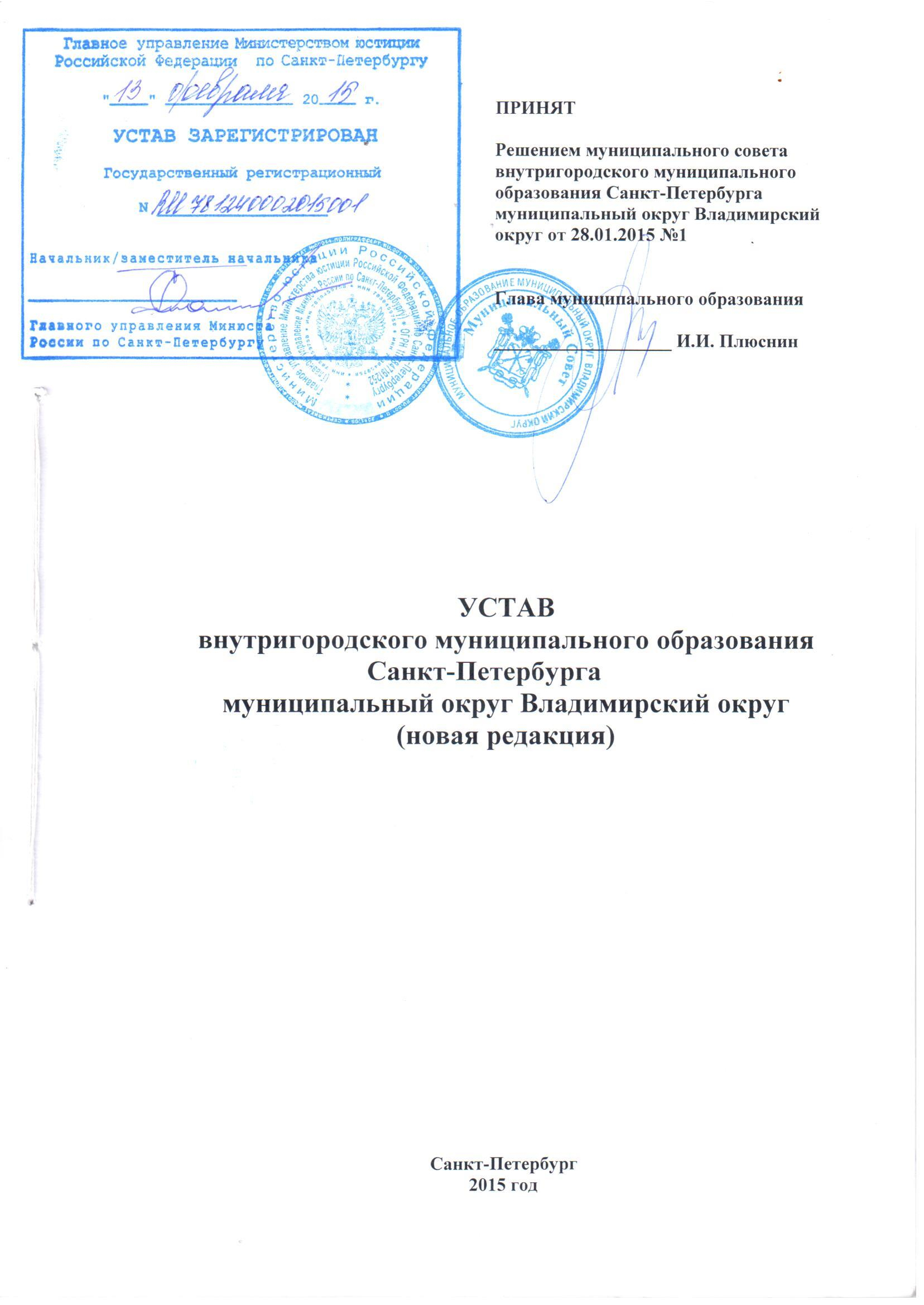 Санкт-Петербург                                                                      2015 годНастоящий Устав муниципального образования в соответствии с общепризнанными принципами и нормами международного права, международными договорами Российской Федерации, Конституцией Российской Федерации, федеральными конституционными законами, Федеральным законом от 06.10.2003 № 131-ФЗ «Об общих принципах организации местного самоуправления в Российской Федерации», другими федеральными законами, издаваемыми в соответствии с ними иными нормативными правовыми                актами Российской Федерации (указы и распоряжения Президента Российской Федерации, постановления и распоряжения Правительства Российской Федерации, иные нормативные правовые акты федеральных органов исполнительной власти), Уставом Санкт-Петербурга, законами Санкт-Петербурга и иными нормативными правовыми актами Санкт-Петербурга устанавливает порядок организации и осуществления местного самоуправления на территории внутригородского муниципального образования Санкт-Петербурга муниципальный округ Владимирский округ (далее - Муниципальное образование).ГЛАВА 1. ОБЩИЕ ПОЛОЖЕНИЯСтатья 1. Наименование Муниципального образования  1. Официальное наименование Муниципального образования - внутригородское муниципальное образование Санкт-Петербурга муниципальный округ Владимирский округ.2. Сокращенное наименование Муниципального образования - МО МО Владимирский округ.Статья 2. Население Муниципального образованияК населению Муниципального образования относятся граждане Российской Федерации, проживающие в Санкт-Петербурге на территории Муниципального образования, а также иностранные граждане, постоянно или преимущественно проживающие на территории Муниципального образования в соответствии с международными договорами Российской Федерации и федеральными законами.Статья 3. Граница Муниципального образования1. Граница Муниципального образования проходит от пересечения Лиговского проспекта с Обводным каналом по оси Обводного канала до улицы Константина Заслонова, далее по оси улицы Константина Заслонова до Звенигородской улицы, далее по оси Звенигородской улицы до Загородного проспекта, далее по оси Загородного проспекта до Бородинской улицы, далее по оси Бородинской улицы до реки Фонтанки, далее по оси реки Фонтанки до Невского проспекта, далее по оси Невского проспекта до Лиговского проспекта, далее по оси Лиговского проспекта до Обводного канала.2. Муниципальное образование является внутригородской территорией города федерального значения Санкт-Петербурга.3. Изменение границы Муниципального образования, его преобразование осуществляется законами Санкт-Петербурга с учетом мнения населения Муниципального образования.Статья 4. Состав территории Муниципального образованияВ состав территории Муниципального образования входят земли в границах муниципального округа независимо от форм собственности и целевого назначения.ГЛАВА 2. ВОПРОСЫ МЕСТНОГО ЗНАЧЕНИЯСтатья 5. Вопросы местного значения Муниципального образования1. Вопросы местного значения - вопросы непосредственного обеспечения жизнедеятельности населения Муниципального образования, решение которых                             в соответствии с Конституцией Российской Федерации, Федеральным законом                           от 06.10.2003 № 131-ФЗ «Об общих принципах организации местного самоуправления                в Российской Федерации», Уставом Санкт-Петербурга, законом Санкт-Петербурга                      от 23.09.2009 № 420-79 «Об организации местного самоуправления в Санкт-Петербурге» осуществляется населением и (или) органами местного самоуправления самостоятельно. К вопросам местного значения Муниципального образования относятся:1) принятие устава муниципального образования и внесение в него изменений и дополнений, издание муниципальных правовых актов;2) формирование, утверждение, исполнение бюджета муниципального образования и контроль за исполнением данного бюджета;3) владение, пользование и распоряжение имуществом, находящимся в муниципальной собственности муниципального образования;4) установление официальных символов, памятных дат муниципального образования и учреждение звания «Почетный житель муниципального образования»;5) принятие и организация выполнения планов и программ комплексного социально-экономического развития муниципального образования, а также организация в пределах ведения сбора статистических показателей, характеризующих состояние экономики и социальной сферы муниципального образования, и предоставление указанных данных органам государственной власти в порядке, установленном Правительством Российской Федерации;6) содействие в установленном порядке исполнительным органам государственной власти Санкт-Петербурга в сборе и обмене информацией в области защиты населения и территорий от чрезвычайных ситуаций, а также содействие в информировании населения об угрозе возникновения или о возникновении чрезвычайной ситуации;7) проведение подготовки и обучения неработающего населения способам защиты и действиям в чрезвычайных ситуациях, а также способам защиты от опасностей, возникающих при ведении военных действий или вследствие этих действий;8) контроль за обеспечением твердым топливом населения, проживающего на территории муниципального образования в домах, не имеющих центрального отопления, независимо от вида жилищного фонда по розничным ценам на твердое топливо, устанавливаемым Правительством Санкт-Петербурга;9) оказание натуральной помощи малообеспеченным гражданам, находящимся в трудной жизненной ситуации, нарушающей жизнедеятельность гражданина, которую он не может преодолеть самостоятельно, в виде обеспечения их топливом;10) содействие в осуществлении контроля за соблюдением законодательства в сфере благоустройства, включая согласование закрытия ордеров на производство земляных, строительных и ремонтных работ, связанных с благоустройством внутриквартальных территорий, законодательства о розничной торговле, о применении контрольно-кассовых машин на территории муниципального образования;11) представление в уполномоченный Правительством Санкт-Петербурга исполнительный орган государственной власти Санкт-Петербурга предложений по схемам размещения нестационарных торговых объектов;12) выдача разрешений на вступление в брак лицам, достигшим возраста шестнадцати лет, в порядке, установленном семейным законодательством;13) организация сбора и вывоза бытовых отходов и мусора с территории муниципального образования, на которой расположены жилые дома частного жилищного фонда;14) участие в проведении публичных слушаний по проектам правил землепользования и застройки, деятельности комиссий по подготовке проектов правил землепользования и застройки в соответствии с законами Санкт-Петербурга;15) внесение в органы исполнительной власти Санкт-Петербурга предложений по организации и изменению маршрутов, режима работы, остановок наземного городского пассажирского транспорта, установке светофорных объектов, дорожных знаков, нанесению дорожной разметки;16) определение границ прилегающих территорий, на которых не допускается розничная продажа алкогольной продукции, в порядке, установленном Правительством Российской Федерации;17) выдача религиозным группам подтверждений существования на территории муниципального образования;18) организация информирования, консультирования и содействия жителям муниципального образования по вопросам создания товариществ собственников жилья, советов многоквартирных домов, формирования земельных участков, на которых расположены многоквартирные дома;19) осуществление регистрации трудового договора, заключаемого работником с работодателем - физическим лицом, не являющимся индивидуальным предпринимателем, а также регистрации факта прекращения указанного договора;20) установление тарифов на услуги, предоставляемые муниципальными предприятиями и учреждениями, если иное не предусмотрено федеральными законами;21) осуществление защиты прав потребителей;22) содействие развитию малого бизнеса на территории муниципального образования;23) содержание муниципальной информационной службы;24) учреждение печатного средства массовой информации для опубликования муниципальных правовых актов, обсуждения проектов муниципальных правовых актов по вопросам местного значения, доведения до сведения жителей муниципального образования официальной информации о социально-экономическом и культурном развитии муниципального образования, о развитии его общественной инфраструктуры и иной официальной информации;25) формирование архивных фондов органов местного самоуправления, муниципальных предприятий и учреждений;26) участие в реализации мер по профилактике дорожно-транспортного травматизма на территории муниципального образования;27) участие в деятельности по профилактике правонарушений в Санкт-Петербурге в формах и порядке, установленных законодательством Санкт-Петербурга;28) участие в профилактике терроризма и экстремизма, а также в минимизации и (или) ликвидации последствий проявления терроризма и экстремизма на территории муниципального образования.29) участие в организации и финансировании:проведения оплачиваемых общественных работ;временного трудоустройства несовершеннолетних в возрасте от 14 до 18 лет в свободное от учебы время, безработных граждан, испытывающих трудности в поиске работы, безработных граждан в возрасте от 18 до 20 лет из числа выпускников образовательных учреждений начального и среднего профессионального образования, ищущих работу впервые;ярмарок вакансий и учебных рабочих мест;30) согласование адресного перечня территорий, предназначенных для организации выгула собак;31) осуществление противодействия коррупции в пределах своих полномочий;32) создание муниципальных предприятий и учреждений, осуществление финансового обеспечения деятельности муниципальных казенных учреждений и финансового обеспечения выполнения муниципального задания бюджетными и автономными муниципальными учреждениями, а также осуществление закупок товаров, работ, услуг для обеспечения муниципальных нужд;33) назначение, выплата, перерасчет ежемесячной доплаты за стаж (общую продолжительность) работы (службы) в органах местного самоуправления муниципальных образований к трудовой пенсии по старости, трудовой пенсии по инвалидности, пенсии за выслугу лет лицам, замещавшим муниципальные должности, должности муниципальной службы в органах местного самоуправления муниципальных образований (далее - доплата к пенсии), а также приостановление, возобновление, прекращение выплаты доплаты к пенсии в соответствии с законом Санкт-Петербурга;34) участие в установленном порядке в мероприятиях по профилактике незаконного потребления наркотических средств и психотропных веществ, наркомании в Санкт-Петербурге;35) организация профессионального образования и дополнительного профессионального образования выборных должностных лиц местного самоуправления, членов выборных органов местного самоуправления, депутатов муниципальных советов муниципальных образований, муниципальных служащих и работников муниципальных учреждений;36) участие в реализации мероприятий по охране здоровья граждан от воздействия окружающего табачного дыма и последствий потребления табака на территории муниципального образования;37) информирование населения о вреде потребления табака и вредном воздействии окружающего табачного дыма, в том числе посредством проведения информационных кампаний в средствах массовой информации;38) организационное и материально-техническое обеспечение подготовки и проведения муниципальных выборов, местного референдума, голосования по отзыву депутата муниципального совета, члена выборного органа местного самоуправления, выборного должностного лица местного самоуправления, голосования по вопросам изменения границ муниципального образования, преобразования муниципального образования, за исключением полномочий исполнительных органов государственной власти Санкт-Петербурга, установленных федеральными законами и законами Санкт-Петербурга;39) согласование границ зон экстренного оповещения населения;40) участие в мероприятиях по охране окружающей среды в границах муниципального образования, за исключением организации и осуществления мероприятий по экологическому контролю;41) разработка и реализация муниципальных социальных программ за счет средств местных бюджетов;42) организация и проведение местных и участие в организации и проведении городских праздничных и иных зрелищных мероприятий;43) организация и проведение мероприятий по сохранению и развитию местных традиций и обрядов;44) обеспечение условий для развития на территории муниципального образования физической культуры и массового спорта, организация и проведение официальных физкультурных мероприятий, физкультурно-оздоровительных мероприятий и спортивных мероприятий муниципального образования;45) проведение работ по военно-патриотическому воспитанию граждан;46) участие в работе призывной комиссии на территории муниципального образования и комиссии по постановке граждан на воинский учет на территории муниципального образования;47) организация и проведение досуговых мероприятий для жителей муниципального образования;48) осуществление благоустройства территории муниципального образования, включающее: текущий ремонт придомовых территорий и дворовых территорий, включая проезды и въезды, пешеходные дорожки; устройство искусственных неровностей на проездах и въездах на придомовых территориях и дворовых территориях; организацию дополнительных парковочных мест на дворовых территориях; установку, содержание и ремонт ограждений газонов; установку и содержание малых архитектурных форм, уличной мебели и хозяйственно-бытового оборудования, необходимого для благоустройства территории муниципального образования; создание зон отдыха, в том числе обустройство, содержание и уборку территорий детских площадок; обустройство, содержание и уборку территорий спортивных площадок; оборудование контейнерных площадок на дворовых территориях; выполнение оформления к праздничным мероприятиям на территории муниципального образования;участие в пределах своей компетенции в обеспечении чистоты и порядка на территории муниципального образования, включая ликвидацию несанкционированных свалок бытовых отходов, мусора и уборку территорий, водных акваторий, тупиков и проездов, не включенных в адресные программы, утвержденные исполнительными органами государственной власти Санкт-Петербурга;озеленение территорий зеленых насаждений внутриквартального озеленения, в том числе организацию работ по компенсационному озеленению, осуществляемому в соответствии с законом Санкт-Петербурга, содержание территорий зеленых насаждений внутриквартального озеленения, ремонт расположенных на них объектов зеленых насаждений, защиту зеленых насаждений на указанных территориях, утверждение перечней территорий зеленых насаждений внутриквартального озеленения;организацию учета зеленых насаждений внутриквартального озеленения на территории муниципального образования;проведение санитарных рубок, а также удаление аварийных, больных деревьев и кустарников в отношении зеленых насаждений внутриквартального озеленения;49) проведение в установленном порядке минимально необходимых мероприятий по обеспечению доступности городской среды для маломобильных групп населения на территориях дворов муниципальных образований;50) оказание в порядке и формах, установленных законом Санкт-Петербурга, поддержки гражданам и их объединениям, участвующим в охране общественного порядка на территории муниципального образования.2. Установленный настоящей статьей перечень вопросов местного значения Муниципального образования является исчерпывающим и не может быть изменен иначе как путем внесения изменений и (или) дополнений в закон Санкт-Петербурга от 23.09.2009 № 420-79 «Об организации местного самоуправления в Санкт-Петербурге». ГЛАВА 3. НАДЕЛЕНИЕ ОРГАНОВ МЕСТНОГО САМОУПРАВЛЕНИЯ МУНИЦИПАЛЬНОГО ОБРАЗОВАНИЯОТДЕЛЬНЫМИ ГОСУДАРСТВЕННЫМИ ПОЛНОМОЧИЯМИСтатья 6. Порядок наделения органов местного самоуправления отдельными государственными полномочиями Санкт-Петербурга1. Наделение органов местного самоуправления отдельными государственными полномочиями Санкт-Петербурга осуществляется законами Санкт-Петербурга в соответствии с требованиями, установленными Федеральным законом от 06.10.2003                    № 131-ФЗ «Об общих принципах организации местного самоуправления в Российской Федерации».2. Финансовое обеспечение отдельных государственных полномочий Санкт-Петербурга, переданных органам местного самоуправления, осуществляется за счет предоставляемых местному бюджету муниципального образования субвенций из бюджета Санкт-Петербурга и собственных материальных ресурсов и финансовых средств в случаях и порядке, установленных настоящим Уставом.3. В целях повышения эффективности осуществления отдельных государственных полномочий органы местного самоуправления вправе использовать собственные материальные ресурсы и финансовые средства для материально-технического обеспечения исполнения отдельных государственных полномочий и обеспечения оплаты труда, стимулирующих, поощрительных и компенсационных выплат, оказания материальной помощи лицам, исполняющим отдельные государственные полномочия.Решения органов местного самоуправления об использовании собственных материальных ресурсов и финансовых средств для осуществления отдельных государственных полномочий принимаются в порядке, установленном действующим законодательством и настоящим Уставом.Статья 7. Осуществление органами местного самоуправления отдельных государственных полномочий Санкт-Петербурга1. По вопросам осуществления органами местного самоуправления отдельных государственных полномочий Санкт-Петербурга исполнительные органы государственной власти Санкт-Петербурга в случаях, установленных федеральными законами и законами Санкт-Петербурга, в пределах своей компетенции вправе издавать обязательные для исполнения нормативные правовые акты и осуществлять контроль за их исполнением.2. Признанное в судебном порядке несоответствие законов Санкт-Петербурга, иных нормативных правовых актов Санкт-Петербурга, предусматривающих наделение органов местного самоуправления отдельными государственными полномочиями Санкт-Петербурга, требованиям, предусмотренным федеральным законодательством, является основанием для отказа от исполнения указанных полномочий.3. Органы местного самоуправления несут ответственность за осуществление отдельных государственных полномочий Санкт-Петербурга в пределах выделенных муниципальному образованию на эти цели материальных ресурсов и финансовых средств.4. Органы местного самоуправления и должностные лица местного самоуправления обязаны в соответствии с требованиями федерального законодательства предоставлять уполномоченным государственным органам документы, связанные с осуществлением отдельных государственных полномочий Санкт-Петербурга. 5. Органы местного самоуправления и должностные лица местного самоуправления обязаны исполнять предписания уполномоченных органов государственной власти               Санкт-Петербурга по устранению нарушений требований законов по вопросам осуществления отдельных государственных полномочий Санкт-Петербурга. Указанные предписания могут быть обжалованы в судебном порядке в соответствии с федеральным законодательством.ГЛАВА 4. ФОРМЫ, ПОРЯДОК И ГАРАНТИИ УЧАСТИЯ НАСЕЛЕНИЯ В ОСУЩЕСТВЛЕНИИ МЕСТНОГО САМОУПРАВЛЕНИЯСтатья 8. Права граждан на осуществление местного самоуправленияГраждане Российской Федерации, указанные в статье 2 настоящего Устава, осуществляют свое право на местное самоуправление в Муниципальном образовании в соответствии с установленными федеральными законами и законами Санкт-Петербурга гарантиями посредством референдумов, муниципальных выборов, других форм прямого волеизъявления, а также через выборные и иные органы местного самоуправления. Иностранные граждане, постоянно или преимущественно проживающие на территории муниципального образования, обладают при осуществлении местного самоуправления правами в соответствии с международными договорами Российской Федерации и федеральными законами.Граждане имеют равные права на осуществление местного самоуправления независимо от пола, расы, национальности, языка, происхождения, имущественного и должностного положения, отношения к религии, убеждений, принадлежности к общественным объединениям.Граждане имеют право избирать и быть избранными в органы местного самоуправления.Граждане вправе обращаться в органы местного самоуправления и к должностным лицам местного самоуправления.Граждане имеют право ознакомления с документами и материалами органов местного самоуправления, непосредственно затрагивающими права и свободы человека и гражданина, а также на получение другой полной и достоверной информации о деятельности органов местного самоуправления, за исключением информации, отнесенной законом к информации ограниченного доступа.Статья 9. Местный референдум1. Местный референдум проводится по вопросам местного значения по решению Муниципального Совета, принимаемому им по инициативе граждан Российской Федерации, имеющих право на участие в местном референдуме, избирательных объединений, иных общественных объединений, уставы которых предусматривают участие в выборах и (или) референдумах и которые зарегистрированы в порядке и сроки, установленные федеральным законодательством, а также на основании совместной инициативы, выдвинутой Муниципальным Советом и Главой Местной Администрации. 2. Условием назначения местного референдума по инициативе граждан, избирательных объединений, иных общественных объединений является сбор подписей в поддержку данной инициативы, количество которых устанавливается законом Санкт-Петербурга о местном референдуме в Санкт-Петербурге и не может превышать 5 процентов от числа участников референдума, зарегистрированных на территории Муниципального образования в соответствии с Федеральным законом от 12.06.2002                        № 67-ФЗ «Об основных гарантиях избирательных прав и права на участие в референдуме граждан Российской Федерации». Инициатива проведения референдума, выдвинутая гражданами, избирательными объединениями, иными общественными объединениями оформляется в порядке, установленном Федеральным законом от 12.06.2002 № 67-ФЗ «Об основных гарантиях избирательных прав и права на участие в референдуме граждан Российской Федерации» и принимаемым в соответствии с ним законом Санкт-Петербурга о местном референдуме в Санкт-Петербурге.Инициатива проведения референдума, выдвинутая совместно Муниципальным Советом и Главой Местной Администрации, оформляется правовыми актами Муниципального Совета и Главы Местной Администрации.3. Муниципальный Совет обязан назначить местный референдум в течение 30 дней со дня поступления в Муниципальный Совет документов, на основании которых назначается местный референдум.В случае, если местный референдум не назначен Муниципальным Советом в установленные сроки, референдум назначается судом на основании обращения граждан, избирательных объединений, главы муниципального образования, органов государственной власти субъекта Российской Федерации, избирательной комиссии Санкт-Петербурга или прокурора. Назначенный судом местный референдум организуется избирательной комиссией Муниципального образования, а обеспечение его проведения осуществляется исполнительным органом государственной власти Санкт-Петербурга или иным органом, на который судом возложено обеспечение проведения местного референдума.4. В местном референдуме имеют право участвовать граждане Российской Федерации, место жительства которых расположено в границах Муниципального образования. Граждане Российской Федерации участвуют в местном референдуме на основе всеобщего равного и прямого волеизъявления при тайном голосовании.5. Принятое на местном референдуме решение подлежит обязательному исполнению на территории Муниципального образования и не нуждается в утверждении какими-либо органами государственной власти, их должностными лицами или органами местного самоуправления.6. Гарантии прав граждан на участие в местном референдуме, а также порядок подготовки и проведения местного референдума устанавливаются Федеральным законом от 12.06.2002 № 67-ФЗ «Об основных гарантиях избирательных прав и права на участие в референдуме граждан Российской Федерации» и принимаемыми в соответствии с ним законом Санкт-Петербурга о местном референдуме в Санкт-Петербурге.7. Итоги голосования и принятое на местном референдуме решение подлежат официальному опубликованию (обнародованию).8. Решение о проведении местного референдума, а также принятое на местном референдуме решение может быть обжаловано в судебном порядке гражданами, органами местного самоуправления, прокурором, уполномоченными федеральным законом органами государственной власти.Статья 10. Голосование по отзыву депутата Муниципального Совета, выборного должностного лица местного самоуправления Муниципального образования1. Голосование по отзыву депутата Муниципального Совета, выборного должностного лица местного самоуправления Муниципального образования проводится по инициативе населения Муниципального образования в порядке, установленном Федеральным законом от 12.06.2002 № 67-ФЗ «Об основных гарантиях избирательных прав и права на участие в референдуме граждан Российской Федерации» и принимаемым в соответствии с ним законом Санкт-Петербурга  о местном референдуме в Санкт-Петербурге, с учетом особенностей, предусмотренных  Федеральным законом от 06.10.2003 № 131-ФЗ «Об общих принципах организации местного самоуправления в Российской Федерации».2. Основаниями для отзыва депутата Муниципального Совета являются:1) неоднократного пропуска без уважительных причин заседаний Муниципального Совета и (или) заседаний постоянных комиссий и иных органов Муниципального Совета в течение одного года;2) неоднократного в течение одного года нарушения депутатом Муниципального Совета настоящего Устава, соответствующих законодательству решений Муниципального Совета и (или) решений местного референдума Муниципального образования;3. Основаниями для отзыва выборного должностного лица местного самоуправления являются:1) неоднократного в течение одного года нарушения выборным должностным лицом Муниципального образования настоящего Устава, соответствующих законодательству решений Муниципального Совета и (или) решений местного референдума Муниципального образования;2) вступления в законную силу в отношении выборного должностного лица местного самоуправления обвинительного приговора суда.4. Основаниями для отзыва депутата Муниципального Совета, выборного должностного лица местного самоуправления могут служить только конкретные противоправные решения или действия (бездействие) депутата Муниципального Совета, члена выборного органа местного самоуправления, выборного должностного лица местного самоуправления в случае их подтверждения в судебном порядке.5. Депутат Муниципального совета, выборное должностное лицо местного самоуправления считается отозванным, если за отзыв проголосовало не менее половины избирателей, зарегистрированных в муниципальном образовании (избирательном округе).6. Итоги голосования по отзыву депутата муниципального совета, выборного должностного лица местного самоуправления и принятые решения подлежат официальному опубликованию (обнародованию).Статья 11. Процедура отзыва депутата Муниципального Совета, выборного должностного лица местного самоуправления Муниципального образования1. Решение о назначении голосования по отзыву депутата Муниципального Совета, должностного лица местного самоуправления Муниципального образования принимается Муниципальным Советом по инициативе лиц, обладающих правом избирать на муниципальных выборах в муниципальном образовании (избирательном округе), в количестве не менее 10 человек. Условием назначения голосования по отзыву является сбор подписей в поддержку данной инициативы и их предоставление в избирательную комиссию Муниципального образования.2. Количество подписей, необходимое для поддержки инициативы проведения голосования по отзыву депутата Муниципального Совета, выборного должностного лица местного самоуправления Муниципального образования составляет два процента от числа лиц, обладающих активным избирательным правом, но не может быть менее 25 подписей. Число избирателей определяется на основании данных регистрации избирателей по состоянию на 1 января или на 1 июля соответствующего года.Необходимое количество подписей должно быть собрано инициативной группой по проведению голосования по отзыву в течение 30 дней со дня выдачи инициативной группе регистрационного свидетельства избирательной комиссией муниципального образования.3. Решение о назначении голосования по отзыву депутата Муниципального Совета, выборного должностного лица местного самоуправления Муниципального образования принимается Муниципальным Советом в течение 30 дней со дня поступления в Муниципальный Совет документов, на основании которых назначается голосование по отзыву. В случае непринятия Муниципальным Советом указанного решения в установленный срок голосование по отзыву назначается судом. В решении о назначении голосования по отзыву Муниципального Совета, члена выборного органа местного самоуправления, выборного должностного лица местного самоуправления указываются дата его проведения, фамилия, имя, отчество отзываемого депутата, выборного должностного лица местного самоуправления и основания, выдвинутые для его отзыва.4. Депутату Муниципального Совета, выборному должностному лицу местного самоуправления обеспечивается возможность дать избирателям объяснения по поводу обстоятельств, выдвигаемых в качестве оснований для отзыва, в том числе путем их размещения в средствах массовой информации Муниципального образования.Статья 12. Голосование по вопросам изменения границ Муниципального образования, преобразования Муниципального образования1. В случаях, предусмотренных Федеральным законом от 06.10.2003 № 131-ФЗ «Об общих принципах организации местного самоуправления в Российской Федерации», в целях получения согласия населения при изменении границ Муниципального образования, преобразовании Муниципального образования проводится голосование по вопросам изменения границ Муниципального образования, преобразования Муниципального образования.2. Голосование по вопросам изменения границ Муниципального образования, преобразования Муниципального образования проводится на всей территории Муниципального образования или на части его территории.3. Голосование по вопросам изменения границ Муниципального образования, преобразования Муниципального образования назначается Муниципальным Советом и проводится в порядке, установленном федеральным законом и принимаемым в соответствии с ним законом Санкт-Петербурга для проведения местного референдума, с учетом особенностей, установленных Федеральным законом от 06.10.2003 № 131-ФЗ «Об общих принципах организации местного самоуправления в Российской Федерации».4. Голосование по вопросам изменения границ Муниципального образования, преобразования Муниципального образования считается состоявшимся, если в нем приняло участие более половины жителей Муниципального образования или части Муниципального образования, обладающих избирательным правом. Согласие населения на изменение границ Муниципального образования, преобразование Муниципального образования считается полученным, если за указанные изменение, преобразование проголосовало более половины принявших участие в голосовании жителей Муниципального образования или части Муниципального образования.5. Итоги голосования по вопросам изменения границ муниципального образования, преобразования муниципального образования и принятые решения подлежат официальному опубликованию (обнародованию).Статья 13. Правотворческая инициатива граждан 1. Граждане имеют право на правотворческую инициативу по вопросам местного значения в соответствии с настоящим Уставом. 2. С правотворческой инициативой может выступить инициативная группа граждан, обладающих избирательным правом. Минимальная численность инициативной группы граждан составляет 3 % от числа жителей Муниципального образования, обладающих избирательным правом.3. Подготовленные в порядке правотворческой инициативы проекты правовых актов по вопросам местного значения (далее - проекты правовых актов) представляются гражданами в Муниципальный Совет, Главе Муниципального образования, Местную Администрацию Муниципального образования (далее - Местная Администрация).4. Проект правового акта должен сопровождаться пояснительной запиской, содержащей предмет правового регулирования и изложение концепции проекта, предложения по ресурсному (финансовому) обеспечению (в случае, если реализация правового акта потребует материальных затрат), прогноз ожидаемых результатов по итогам принятия правового акта, обоснование социальной значимости правового акта.5. Поступивший в Муниципальный Совет проект правового акта по вопросам местного значения направляется в Местную Администрацию и соответствующую Комиссию Муниципального Совета для подготовки заключения о целесообразности принятия проекта правового акта.6. Проект правового акта, принятие которого относится к компетенции Муниципального Совета, подлежит обязательному рассмотрению на открытом заседании Муниципального Совета с участием представителей инициативной группы граждан не позднее чем через 30 дней со дня его поступления в Муниципальный Совет.7. Муниципальный Совет информирует граждан, внесших проект правового акта в порядке реализации правотворческой инициативы, о месте и времени заседания Муниципального Совета не позднее чем за 3 дня до дня его проведения. 8. Рассмотрение проектов правовых актов, внесенных гражданами в порядке реализации правотворческой инициативы, Главой Муниципального образования, в Местной Администрации осуществляется в течение трех месяцев со дня их внесения с участием представителей инициативной группы граждан.9. Представителям инициативной группы граждан должна быть обеспечена возможность изложения своей позиции при рассмотрении проект правового акта.В случае если принятие муниципального правового акта, проект которого внесен в порядке реализации правотворческой инициативы граждан, относится к компетенции Муниципального Совета, указанный проект должен быть рассмотрен на открытом заседании Муниципального Совета.10. Мотивированное решение, принятое по результатам рассмотрения проекта правового акта, внесенного в порядке реализации правотворческой инициативы граждан, должно быть официально в письменной форме доведено до сведения внесших его в порядке правотворческой инициативы граждан и подлежит официальному опубликованию (обнародованию).   Статья 14. Территориальное общественное самоуправление1. Территориальное общественное самоуправление - самоорганизация граждан по месту их жительства на части территории Муниципального образования для самостоятельного и под свою ответственность осуществления собственных инициатив по  вопросам местного значения.2. Границы территории, на которой осуществляется территориальное общественное самоуправление, устанавливаются Муниципальным Советом по предложению населения, проживающего на данной территории.Территориальное общественное самоуправление может осуществляться в пределах следующих территорий проживания граждан: подъезд многоквартирного жилого дома; многоквартирный жилой дом; группа жилых домов; жилой микрорайон; иные территории проживания граждан.3. Территориальное общественное самоуправление осуществляется непосредственно населением Муниципального образования посредством проведения собраний и конференций граждан, а также посредством создания органов территориального общественного самоуправления.4. Порядок организации и осуществления территориального общественного самоуправления в части, не урегулированной настоящим Уставом, условия и порядок выделения необходимых средств из местного бюджета определяются нормативными правовыми актами представительного органа муниципального образования.Статья 15. Органы территориального общественного самоуправления1. Органы территориального общественного самоуправления представляют и защищают интересы населения соответствующей территории в пределах своих полномочий.2. Органы территориального общественного самоуправления формируются по инициативе населения соответствующих территорий, указанных в пункте 2 статьи 14 настоящего Устава, на основе выборов.3. Деятельность органов территориального общественного самоуправления основывается на принципах гласности, равноправия и законности.4. Органы территориального общественного самоуправления свободны в определении своей внутренней структуры и методов своей деятельности.5. Органы территориального общественного самоуправления в соответствии с федеральными законами вправе заниматься коммерческой деятельностью для достижения своих уставных целей. Такая коммерческая деятельность подотчетна и подконтрольна населению соответствующих территорий и органам местного самоуправления Муниципального образования.Статья 16. Выборы органов территориального общественного самоуправления1. Органы территориального общественного самоуправления избираются на собраниях или конференциях граждан, проживающих на соответствующей территории.2. Собрание граждан по вопросам организации и осуществления территориального общественного самоуправления считается правомочным, если в нем принимают участие не менее одной трети жителей соответствующей территории, достигших шестнадцатилетнего возраста. Конференция граждан по вопросам организации и осуществления территориального общественного самоуправления считается правомочной, если в ней принимают участие не менее двух третей избранных на собраниях граждан делегатов, представляющих не менее одной трети жителей соответствующей территории, достигших шестнадцатилетнего возраста.Статья 17. Полномочия органов территориального общественного самоуправления1. Органы территориального общественного самоуправления:1) представляют интересы населения, проживающего на соответствующей территории;2) обеспечивают исполнение решений, принятых на собраниях и конференциях граждан;3) могут осуществлять хозяйственную деятельность по благоустройству территории, иную хозяйственную деятельность, направленную на удовлетворение социально-бытовых потребностей граждан, проживающих на соответствующей территории, как за счет средств указанных граждан, так и на основании договора между органами территориального общественного самоуправления и органами местного самоуправления с использованием средств местного бюджета;4) вправе вносить в органы местного самоуправления проекты муниципальных правовых актов, подлежащие обязательному рассмотрению этими органами и должностными лицами местного самоуправления, к компетенции которых отнесено принятие указанных актов.2. К исключительным полномочиям собрания, конференции граждан, осуществляющих территориальное общественное самоуправление, относятся:1) установление структуры органов территориального общественного самоуправления;2) принятие устава территориального общественного самоуправления, внесение в него изменений и дополнений;3) избрание органов территориального общественного самоуправления;4) определение основных направлений деятельности территориального общественного самоуправления;5) утверждение сметы доходов и расходов территориального общественного самоуправления и отчета о ее исполнении;6) рассмотрение и утверждение отчетов о деятельности органов территориального общественного самоуправления.3. В уставе территориального общественного самоуправления устанавливаются:1) территория, на которой оно осуществляется;2) цели, задачи, формы и основные направления деятельности территориального общественного самоуправления;3) порядок формирования, прекращения полномочий, права и обязанности, срок полномочий органов территориального общественного самоуправления;4) порядок принятия решений;5) порядок приобретения имущества, а также порядок пользования и распоряжения указанным имуществом и финансовыми средствами;6) порядок прекращения осуществления территориального общественного самоуправления. Дополнительные требования к уставу территориального общественного самоуправления органами местного самоуправления устанавливаться не могут.Статья 18. Публичные слушания 1. Для обсуждения проектов муниципальных правовых актов по вопросам местного значения с участием жителей Муниципального образования Муниципальным Советом, Главой Муниципального образования могут проводиться публичные слушания.2. Публичные слушания проводятся по инициативе населения, Муниципального Совета или Главы Муниципального образования. Публичные слушания, проводимые по инициативе населения или Муниципального Совета, назначаются Муниципальным Советом, а по инициативе Главы Муниципального образования - Главой Муниципального образования.3. Для реализации инициативы населения о проведении публичных слушаний создается инициативная группа граждан численностью не менее 10 человек. 4. Инициативная группа граждан реализует инициативу проведения публичных слушаний путем направления в Муниципальный Совет обращения в письменном виде.В обращении указывается наименование проекта муниципального правового акта, который предлагается обсудить на публичных слушаниях.К обращению прилагаются:- проект муниципального правового акта (если правовой акт подготовлен инициативной группой граждан в порядке реализации правотворческой инициативы граждан);- подписи не менее 5 процентов жителей Муниципального образования, обладающих избирательным правом и поддерживающих инициативу проведения публичных слушаний.Обращение подлежит рассмотрению на ближайшем заседании Муниципального Совета, но не позднее чем в тридцатидневный срок. По итогам рассмотрения обращения Муниципальный Совет принимает решение о назначении публичных слушаний либо об отказе в назначении публичных слушаний.5. Отказ в назначении публичных слушаний должен быть мотивированным. Основаниями для отказа в назначении публичных слушаний могут быть:- противоречие предлагаемого к обсуждению проекта муниципального правового акта Конституции Российской Федерации, федеральным законам, Уставу Санкт-Петербурга, законам Санкт-Петербурга;- нарушение установленного настоящим Уставом порядка реализации инициативы проведения публичных слушаний.6. На публичные слушания должны выноситься: 1) проект устава муниципального образования, а также проект муниципального правового акта о внесении изменений и дополнений в настоящий Устав, кроме случаев, установленных действующим законодательством;2) проект местного бюджета и отчет о его исполнении;3) проекты планов и программ развития Муниципального образования;4) вопросы о преобразовании Муниципального образования. 7. Жители Муниципального образования не позднее чем за 10 дней до дня проведения публичных слушаний оповещаются о месте и времени их проведения через размещение информации в средствах массовой информации Муниципального образования, а также дополнительно в информационно-телекоммуникационной сети «Интернет» на официальном сайте Муниципального образования.8. Проект муниципального правового акта, выносимого на публичные слушания, не позднее чем за 10 дней до дня их проведения размещается в средствах массовой информации Муниципального образования, а также дополнительно в информационно-телекоммуникационной сети «Интернет» на официальном сайте Муниципального образования. 9. Проект Устава Муниципального образования, проект муниципального правового акта о внесении изменений и дополнений в настоящий Устав не позднее чем за 30 дней до дня рассмотрения вопроса о внесении изменений и дополнений в настоящий Устав Муниципального образования подлежит официальному опубликованию (обнародованию) с одновременным опубликованием (обнародованием) установленного Муниципальным Советом порядка учета предложений по проекту указанного муниципального правового акта, а также порядка участия граждан в его обсуждении.10. Публичные слушания по проекту муниципального правового акта о внесении изменений и дополнений в настоящий Устав проводятся не позднее, чем за 10 дней до дня рассмотрения вопроса о внесении изменений и дополнений в настоящий Устав Муниципальным Советом.11. При проведении публичных слушаний большинством голосов присутствующих избираются председатель и секретарь собрания. Публичные слушания оформляются протоколом, который подписывают председатель и секретарь собрания.   12. Результаты публичных слушаний подлежат официальному опубликованию (обнародованию), включая мотивированное обоснование принятых решений.Статья 19. Собрание граждан1. Для обсуждения вопросов местного значения, информирования населения о деятельности органов местного самоуправления и должностных лиц местного самоуправления, осуществления территориального общественного самоуправления на части территории муниципального образования могут проводиться собрания граждан. 2. Собрание граждан проводится по инициативе населения, Муниципального Совета, Главы муниципального образования, а также в случаях, предусмотренных уставом территориального общественного самоуправления. Собрание граждан, проводимое по инициативе Муниципального Совета или Главы муниципального образования, назначается соответственно Муниципальным Советом или Главой муниципального образования.Порядок назначения и проведения собрания граждан в целях осуществления территориального общественного самоуправления определяется уставом территориального общественного самоуправления.3. Собрание граждан может принимать обращения к органам местного самоуправления и должностным лицам местного самоуправления, а также избирать лиц, уполномоченных представлять собрание граждан во взаимоотношениях с органами местного самоуправления и должностными лицами местного самоуправления.Собрание граждан, проводимое по вопросам, связанным с осуществлением территориального общественного самоуправления, принимает решения по вопросам, отнесенным к его компетенции уставом территориального общественного самоуправления.4. Обращения, принятые собранием граждан, подлежат обязательному рассмотрению органами местного самоуправления и должностными лицами местного самоуправления, к компетенции которых отнесено решение содержащихся в обращениях вопросов, с направлением письменного ответа.5. Порядок назначения и проведения собрания граждан, а также полномочия собрания граждан определяются Федеральным законом от 06.10.2003 № 131-ФЗ «Об общих принципах организации местного самоуправления в Российской Федерации», решением Муниципального Совета, уставом территориального общественного самоуправления. 6. Итоги собрания граждан подлежат официальному опубликованию (обнародованию).Статья 20. Конференция граждан (собрание делегатов)1. В случаях, предусмотренных правовыми актами Муниципального Совета, уставами территориального общественного самоуправления полномочия собрания граждан могут осуществляться конференцией граждан (собранием делегатов). 2. Порядок назначения и проведения конференции граждан (собрания делегатов), избрания делегатов определяется соответствующим нормативным правовым актом Муниципального Совета, уставами территориального общественного самоуправления.  3. Итоги конференции граждан (собрания делегатов) подлежат официальному опубликованию (обнародованию) не позднее чем через 5 дней со дня ее проведения.Статья 21. Опрос граждан1. Опрос граждан проводится на всей территории Муниципального образования или на части его территории для выявления мнения населения и его учета при принятии решений органами местного самоуправления и должностными лицами местного самоуправления Муниципального образования, а также органами государственной власти Санкт-Петербурга.Результаты опроса носят рекомендательный характер.2. В опросе граждан имеют право участвовать жители Муниципального образования, обладающие избирательным правом.3. Опрос граждан проводится по инициативе:1) Муниципального Совета или Главы муниципального образования - по вопросам местного значения;2) органов государственной власти Санкт-Петербурга - для учета мнения граждан при принятии решений об изменении целевого назначения земель муниципального образования для объектов регионального и межрегионального значения.4. Порядок назначения и проведения опроса граждан определяется в соответствии с настоящим Уставом нормативным правовым актом Муниципального Совета. 5. Решение о назначении опроса граждан принимается Муниципальным Советом. В нормативном правовом акте Муниципального Совета о назначении опроса граждан устанавливаются:1) дата и сроки проведения опроса;2) формулировка вопроса (вопросов), предлагаемого (предлагаемых) при проведении опроса;3) методика проведения опроса; 4) форма опросного листа;5) минимальная численность жителей Муниципального образования, участвующих в опросе.6. Жители Муниципального образования должны быть проинформированы о проведении опроса граждан не менее чем за 10 дней до его проведения.7. Финансирование мероприятий, связанных с подготовкой и проведением опроса граждан, осуществляется:1) за счет средств местного бюджета Муниципального образования - при проведении опроса по инициативе Муниципального Совета или Главы муниципального образования;2) за счет средств бюджета Санкт-Петербурга - при проведении опроса по инициативе органов государственной власти Санкт-Петербурга.Статья 22. Обращения граждан в органы местного самоуправления1. Граждане имеют право обращаться лично, а также направлять индивидуальные и коллективные обращения в органы местного самоуправления и должностным лицам местного самоуправления.2. Рассмотрение обращений граждан осуществляется органами местного самоуправления и должностными лицами местного самоуправления в порядке и сроки, предусмотренном Федеральным законом от 02.05.2006 № 59-ФЗ «О порядке рассмотрения обращений граждан Российской Федерации».3. За нарушение порядка и сроков рассмотрения обращений граждан должностные лица местного самоуправления несут ответственность в соответствии с законодательством Российской Федерации.Статья 23. Муниципальные выборы1. Муниципальные выборы проводятся в целях избрания депутатов Муниципального Совета на основе всеобщего равного и прямого избирательного права при тайном голосовании.2. Решение о назначении выборов депутатов Муниципального Совета принимается Муниципальный Совет не ранее чем за девяносто дней и не позднее, чем за восемьдесят дней до дня голосования. Решение о назначении выборов подлежит официальному опубликованию в средствах массовой информации не позднее чем через пять дней со дня его принятия.3. В случае, если Муниципальный Совет не назначит выборы депутатов Муниципального Совета в сроки, предусмотренные пунктом 2 настоящей статьи, выборы назначаются Избирательной комиссией Муниципального образования не позднее, чем за семьдесят дней до дня голосования. Решение избирательной комиссии о назначении выборов публикуется не позднее чем через семь дней со дня истечения установленного пунктом 2 настоящей статьи срока официального опубликования решения о назначении выборов.4. В случае досрочного прекращения полномочий Муниципального Совета или депутатов Муниципального Совета, влекущего за собой неправомочность Муниципального Совета, досрочные выборы должны быть проведены не позднее чем через шесть месяцев со дня такого досрочного прекращения полномочий.5. Гарантии избирательных прав граждан при проведении муниципальных выборов, порядок назначения, подготовки, проведения и подведения итогов муниципальных выборов устанавливаются Федеральным законом от 12.06.2002 № 67-ФЗ «Об основных гарантиях избирательных прав и права на участие в референдуме граждан Российской Федерации», Федеральным законом от 26.11.1996 № 138-ФЗ «Об обеспечении конституционных прав граждан Российской Федерации избирать и быть избранными в органы местного самоуправления» и принятыми в соответствии с ним законами Санкт-Петербурга.6. Итоги муниципальных выборов подлежат официальному опубликованию (обнародованию).Статья 24. Другие формы непосредственного осуществления населением местного самоуправления и участия в его осуществлении1. Наряду с предусмотренными настоящим Уставом формами непосредственного осуществления населением местного самоуправления и участия населения в осуществлении местного самоуправления граждане вправе участвовать в осуществлении местного самоуправления в иных формах, не противоречащих Конституции Российской Федерации, Федеральному закону от 06.10.2003 № 131-ФЗ «Об общих принципах организации местного самоуправления в Российской Федерации» и иным федеральным законам, законам Санкт-Петербурга.2. Непосредственное осуществление населением местного самоуправления и участие населения в осуществлении местного самоуправления основываются на принципах законности, добровольности.Государственные органы и их должностные лица, органы местного самоуправления и должностные лица местного самоуправления обязаны содействовать населению в непосредственном осуществлении населением местного самоуправления и участии населения в осуществлении местного самоуправления.ГЛАВА 5. ОРГАНЫ МЕСТНОГО САМОУПРАВЛЕНИЯ МУНИЦИПАЛЬНОГО ОБРАЗОВАНИЯСтатья 25. Структура органов местного самоуправления Муниципального образованияОрганами местного самоуправления Муниципального образования являются:1) Муниципальный Совет;2) Глава Муниципального образования;3) Местная Администрация.Статья 26. Муниципальный СоветМуниципальный Совет является постоянно действующим представительным органом местного самоуправления Муниципального образования.Срок полномочий Муниципального Совета составляет 5 лет.Муниципальный Совет представляет все население Муниципального образования и осуществляет от его имени местное самоуправление в пределах, установленных Конституцией Российской Федерации, федеральными законами, Уставом Санкт-Петербурга, законами Санкт-Петербурга и настоящим Уставом.Муниципальный Совет обладает правами юридического лица.Статья 27. Состав Муниципального Совета Муниципальный Совет состоит из 20 депутатов, которые избираются на муниципальных выборах на основе мажоритарной избирательной системы по многомандатным (один округ - пять депутатских мандатов) избирательным округам, образуемым на территории Муниципального образования.2. Муниципальный Совет избирает из своего состава Главу Муниципального образования, который исполняет полномочия председателя Муниципального Совета, и заместителя Главы Муниципального образования.3. Депутаты Муниципального Совета вправе создавать депутатские объединения в порядке, определяемом Муниципальным Советом.Статья 28. Комиссии Муниципального Совета Для предварительной подготовки и рассмотрения вопросов, выносимых на заседания Муниципального Совета, и организации контроля за деятельностью иных органов местного самоуправления Муниципального образования из числа депутатов Муниципального Совета могут образовываться постоянные и временные комиссии Муниципального Совета. Постоянные комиссии Муниципального Совета образуются на срок полномочий Муниципального Совета. Постоянная комиссия возглавляется председателем постоянной комиссии, избираемым из числа депутатов Муниципального Совета по представлению постоянной комиссии. Депутат Муниципального Совета вправе входить в состав не более трех постоянных комиссий Муниципального Совета и быть председателем не более одной постоянной комиссии Муниципального Совета. Глава Муниципального образования не вправе быть председателем постоянной комиссии Муниципального Совета. Наименования постоянных комиссий Муниципального Совета, их персональный состав и положение о порядке работы постоянных комиссий Муниципального Совета определяются правовыми актами Муниципального Совета.6. В случае принятия решения Муниципальным Советом о распределении и закреплении за депутатом (депутатами) обязанностей по предварительной подготовке и рассмотрению вопросов, выносимых на заседания Муниципального Совета, в соответствии с перечнем вопросов местного значения и по организации контроля за деятельностью иных органов местного самоуправления Муниципального образования, постоянные комиссии могут не образовываться.Для подготовки отдельных вопросов и проектов решений на рассмотрение Муниципального Совета, их правовой, экономической и иной экспертизы по предложениям депутатов Муниципального Совета могут образовываться временные (рабочие) комиссии Муниципального Совета.Статья 29. Полномочия Муниципального Совета1. В исключительной компетенции Муниципального Совета находятся:1) принятие устава муниципального образования и внесение в него изменений и дополнений;2) утверждение местного бюджета и отчета о его исполнении;3) принятие планов и программ развития муниципального образования, утверждение отчетов об их исполнении;4) определение порядка управления и распоряжения имуществом, находящимся в муниципальной собственности;5) определение порядка принятия решений о создании, реорганизации и ликвидации муниципальных предприятий, а также об установлении тарифов на услуги муниципальных предприятий и учреждений, выполнение работ, за исключением случаев, предусмотренных федеральными законами;6) определение порядка участия муниципального образования в организациях межмуниципального сотрудничества;7) определение порядка материально-технического и организационного обеспечения деятельности органов местного самоуправления;8) контроль за исполнением органами местного самоуправления и должностными лицами местного самоуправления полномочий по решению вопросов местного значения;9) принятие решения об удалении Главы Муниципального образования в отставку.2. Муниципальный Совет муниципального образования также:1) назначает местный референдум;2) назначает муниципальные выборы;3) назначает голосование по отзыву депутата Муниципального Совета;4) назначает опрос граждан;5) назначает собрания граждан;6) назначает публичные слушания по инициативе населения или Муниципального Совета муниципального образования;7) устанавливает официальные символы муниципального образования и определяет порядок их официального использования;8) формирует комиссии Муниципального Совета, определяет их наименования и порядок работы;9) утверждает регламент заседаний Муниципального Совета;10) формирует избирательную комиссию муниципального образования;11) утверждает структуру Местной Администрации;12) устанавливает порядок проведения конкурса на замещение должности Главы Местной Администрации и иных должностей муниципальной службы в муниципальном образовании;13) устанавливает порядок проведения квалификационного экзамена муниципальных служащих;14) утверждает порядок ведения реестра муниципальных служащих;15)  устанавливает в соответствии с федеральным законодательством и законодательством Санкт-Петербурга денежное содержание муниципальных служащих;16)  обеспечивает доступ к информации о деятельности Муниципального Совета;17) принимает решение о дополнительном использовании собственных материальных ресурсов и финансовых средств муниципального образования для осуществления переданных органам местного самоуправления отдельных государственных полномочий;18) утверждает дополнительные ограничения по муниципальному долгу муниципального образования;19) устанавливает порядок предоставления Местной Администрацией муниципальных гарантий от имени муниципального образования;20) устанавливает порядок привлечения заемных средств, в том числе выпуска муниципальных ценных бумаг;21) утверждает перечень услуг, которые являются необходимыми и обязательными для предоставления органами местного самоуправления муниципальных услуг и порядок определения размера платы за оказание данных услуг;22) осуществляет иные полномочия, отнесенные к ведению представительного органа местного самоуправления действующим законодательством и настоящим Уставом.3. Муниципальный Совет обладает правом законодательной инициативы в Законодательном Собрании Санкт-Петербурга.4. Муниципальный Совет заслушивает ежегодные отчеты Главы муниципального образования, Главы Местной Администрации о результатах их деятельности, деятельности Местной Администрации, отчеты руководителей муниципальных предприятий и учреждений, в том числе о решении вопросов, поставленных Муниципальным Советом.Статья 30. Порядок проведения заседаний Муниципального Совета Муниципальный Совет является правомочным, если в его состав избрано не менее двух третей от установленной пунктом 1 статьи 27 настоящего Устава численности депутатов Муниципального Совета.Муниципальный Совет нового созыва собирается не позднее, чем на десятый день со дня избрания муниципального совета муниципального образования в правомочном составе.  Первое заседание депутатов Муниципального Совета нового созыва открывает Глава Муниципального образования, избранный из депутатов Муниципального Совета предыдущего созыва, а в случае его отсутствия - старший по возрасту депутат Муниципального Совета. Заседания Муниципального Совета проводятся по мере необходимости, но не реже одного раза в три месяца. Срок оповещения, форма созыва и порядок ведения дел Муниципального Совета при проведении очередных заседаний определяются Регламентом заседаний Муниципального Совета, утверждаемым Муниципальным Советом.Заседания Муниципального Совета являются открытыми. В случаях, установленных Регламентом заседаний Муниципального Совета, Муниципальный Совет может принять решение о проведении закрытого заседания или закрытом рассмотрении отдельных вопросов повестки дня. Заседание Муниципального Совета правомочно, если на нем присутствуют не менее половины от числа избранных депутатов.Муниципальный Совет по вопросам, отнесенным к его компетенции,  принимает решения, устанавливающие правила, обязательные для исполнения на территории муниципального образования, а также решения по вопросам организации деятельности Муниципального Совета. Решения Муниципального Совета принимаются большинством голосов от установленной численности депутатов Муниципального Совета, если иное не установлено действующим законодательством и настоящим уставом.9. Принятие нормативных правовых актов Муниципального Совета производится открытым голосованием, а по персональным вопросам - тайным голосованием, в соответствии с Регламентом заседаний Муниципального Совета.10. Нормативные правовые акты Муниципального Совета, предусматривающие осуществление расходов из средств местного бюджета, могут быть внесены на рассмотрение Муниципального Совета только по инициативе Главы Местной Администрации или при наличии заключения Главы Местной Администрации.Статья 31. Прекращение полномочий Муниципального Совета1. Полномочия Муниципального Совета могут быть прекращены досрочно в случаях: 1) роспуска Муниципального Совета в порядке и по основаниям, предусмотренными статьей 63 настоящего Устава;2) принятия решения Муниципальным Советом о самороспуске;3) в случае вступления в силу решения Санкт-Петербургского городского суда о неправомочности данного состава депутатов Муниципального Совета, в том числе в связи со сложением депутатами Муниципального Совета своих полномочий; 4) преобразования Муниципального образования, осуществляемого в соответствии с действующим законодательством, а также в случае упразднения муниципального образования;5) в случае увеличения численности избирателей Муниципального образования более чем на 25 процентов, произошедшего вследствие изменения границ муниципального образования.2. Инициатива о самороспуске Муниципального Совета может быть выдвинута группой депутатов в количестве не менее двух третей от установленной настоящим Уставом численности депутатов Муниципального Совета и должна предусматривать письменное обоснование причин самороспуска.Заседание Муниципального Совета по вопросу о самороспуске проводится открыто и гласно. Продолжительность рассмотрения вопроса о самороспуске Муниципального Совета должна гарантировать возможность всестороннего и объективного обсуждения всех обстоятельств и обоснований инициативы самороспуска депутатами, не может быть более одного месяца.Решение о самороспуске принимается единогласно всеми избранными депутатами Муниципального Совета.Инициатива о принятии решения о самороспуске не может быть выдвинута:1) если до проведения очередных муниципальных выборов осталось менее одного года;2) в период принятия бюджета Муниципального образования и утверждения отчета о его исполнении.Статья 32. Глава Муниципального образования Глава Муниципального образования является высшим должностным лицом Муниципального образования и наделяется настоящим Уставом собственными полномочиями по решению вопросов местного значения. Глава муниципального образования входит в состав Муниципального Совета и исполняет полномочия его председателя.   Глава муниципального образования подотчетен и подконтролен непосредственно населению Муниципального образования и Муниципальному Совету. Глава Муниципального образования представляет ежегодный отчет о своей деятельности Муниципальному Совету.3. Глава муниципального образования должен соблюдать ограничения и запреты                 и исполнять обязанности, которые установлены Федеральным законом от 25.12.2008                  № 273-ФЗ «О противодействии коррупции» и другими федеральными законами.Статья 33. Выборы Главы Муниципального образованияГлава Муниципального образования избирается депутатами Муниципального Совета из своего состава на срок полномочий Муниципального Совета.Выборы Главы Муниципального образования проводятся в срок не позднее одного месяца со дня формирования Муниципального Совета нового созыва.Глава Муниципального образования избирается тайным голосованием. Избранным на должность Главы Муниципального образования считается кандидат, набравший в ходе голосования более половины голосов от установленной пунктом 1 статьи 27 настоящего Устава численности депутатов Муниципального Совета. Если ни один кандидат на должность Главы Муниципального образования не набрал установленного пунктом 4 настоящей статьи числа голосов, обязанности Главы Муниципального образования до его избрания исполняет депутат Муниципального Совета, набравший наибольшее число голосов.Полномочия Главы Муниципального образования начинаются со дня вступления его в должность и прекращаются в день вступления в должность вновь избранного Главы Муниципального образования. Днем вступления в должность вновь избранного Главы Муниципального образования считается день, следующий за днем его избрания на заседании Муниципального Совета.В случае, если Глава Муниципального образования, полномочия которого прекращены досрочно на основании решения Муниципального Совета об удалении его в отставку, обжалует в судебном порядке указанное решение, Муниципальный Совет не вправе принимать решение об избрании из своего состава Главы Муниципального образования до вступления решения суда в законную силу.Статья 34. Полномочия Главы Муниципального образования1. Глава муниципального образования:1) представляет муниципальное образование в отношениях с органами местного самоуправления других муниципальных образований, органами государственной власти, гражданами и организациями, без доверенности действует от имени муниципального образования;2) подписывает и обнародует в порядке, установленном настоящим Уставом, нормативные правовые акты, принятые Муниципальным Советом;3) издает в пределах своих полномочий правовые акты;4) вправе требовать созыва внеочередного заседания представительного органа муниципального образования;5) обеспечивает осуществление органами местного самоуправления полномочий по решению вопросов местного значения и отдельных государственных полномочий, переданных органам местного самоуправления федеральными законами и законами           Санкт-Петербурга.6) исполняет полномочия председателя Муниципального Совета и организует его работу в порядке, установленном настоящим Уставом и решениями Муниципального Совета;7) осуществляет контроль за обеспечением доступа к информации о деятельности Муниципального Совета.8) вправе требовать созыва внеочередного заседания Муниципального Совета;9) назначает и увольняет сотрудников аппарата Муниципального Совета и иных структурных подразделений Муниципального Совета, принимает в отношении данных сотрудников иные кадровые решения;10) подписывает договоры и соглашения от имени Муниципального образования;11) самостоятельно распоряжается средствами, предусмотренными в бюджете на содержание Муниципального Совета в соответствии с утвержденной Муниципальным Советом сметой;12) осуществляет иные полномочия по вопросам местного значения, отнесенные к его компетенции действующим законодательством и настоящим Уставом.2. Полномочия Главы Муниципального образования прекращаются досрочно в случае:1) смерти;2) отставки по собственному желанию;3) удаления в отставку в соответствии со статьей 65 настоящего Устава;4) отрешения от должности в соответствии со статьей 64 настоящего Устава;5) признания судом недееспособным или ограниченно дееспособным;6) признания судом безвестно отсутствующим или объявления умершим;7) вступления в отношении его в законную силу обвинительного приговора суда;8) выезда за пределы Российской Федерации на постоянное место жительства;9) прекращения гражданства Российской Федерации, прекращения гражданства иностранного государства – участника международного договора Российской Федерации, в соответствии с которым иностранный гражданин имеет право быть избранным в органы местного самоуправления, приобретение гражданства иностранного государства либо получение вида на жительство или иного документа, подтверждающего право на постоянное проживание гражданина Российской Федерации на территории иностранного государства, не являющегося участником международного договора Российской Федерации, в соответствии с которым гражданин Российской Федерации, имеющий гражданство иностранного государства, имеет право быть избранным в органы местного самоуправления;10) отзыва избирателями;11) установленной в судебном порядке стойкой неспособности по состоянию здоровья осуществлять полномочия Главы муниципального образования;12) преобразования муниципального образования, осуществляемого в соответствии с действующим законодательством, а также в случае упразднения муниципального образования;13) увеличения численности избирателей муниципального образования более чем на 25 процентов, произошедшего вследствие изменения границ муниципального образования;14) в связи с утратой доверия в соответствии с Федеральным законом от 25.12.2008              № 273-ФЗ «О противодействии коррупции».3. В случае досрочного прекращения полномочий Главы Муниципального образования, до избрания Муниципальным Советом и вступления в должность вновь избранного Главы Муниципального образования, полномочия Главы Муниципального образования исполняет заместитель Главы Муниципального образования.Статья 35. Заместитель Главы Муниципального образования1. Заместитель Главы Муниципального образования избирается Муниципальным Советом из своего состава.2. Заместитель Главы Муниципального образования избирается тайным голосованием. 3. Избранным на должность Заместителя Главы Муниципального образования считается кандидат, набравший в ходе голосования большинство голосов от установленной пунктом 1 статьи 27 настоящего Устава численности депутатов Муниципального Совета. 4. Заместитель Главы Муниципального образования избирается на срок полномочий Муниципального Совета.5. Заместитель Главы Муниципального образования в отсутствие Главы муниципального образования  исполняет его полномочия, в том числе и как председателя Муниципального Совета.Заместитель Главы Муниципального образования должен соблюдать ограничения            и запреты и исполнять обязанности, которые установлены Федеральным законом от 25.12.2008 № 273-ФЗ «О противодействии коррупции» и другими федеральными законами.6. Основаниями для досрочного прекращения полномочий заместителя Главы Муниципального образования являются основания, предусмотренные пунктом 2 статьи 34 настоящего Устава, за исключением подпунктов 3, 4, 13, 14 пункта 2 указанной статьи.7. Нормативным правовым актом Муниципального Совета может быть предусмотрено избрание нескольких заместителей Главы Муниципального образования.Статья 36. Депутат Муниципального СоветаДепутаты Муниципального Совета избираются на срок полномочий Муниципального Совета обладающими в соответствии с Конституцией Российской Федерации и федеральными законами избирательным правом гражданами Российской Федерации на основе всеобщего, равного и прямого избирательного права при тайном голосовании.Депутатом Муниципального Совета может быть избран гражданин Российской Федерации, обладающий в соответствии с действующим законодательством пассивным избирательным правом и достигший на день голосования 18 лет, а также на основании международных договоров Российской Федерации и в порядке, установленном законом, иностранный гражданин, постоянно проживающий на территории муниципального образования.Депутат Муниципального Совета представляет население избирательного округа, в котором он был избран, организует свою деятельность в Муниципальном Совете в соответствии со своей предвыборной программой, руководствуется в ней Конституцией Российской Федерации, федеральными законами и иными нормативными правовыми актами Российской Федерации, Уставом Санкт-Петербурга, законами Санкт-Петербурга и настоящим Уставом, отчитывается о своей деятельности перед избирателями не реже одного раза в год.Депутату Муниципального Совета обеспечиваются условия для беспрепятственного осуществления своих полномочий.Депутату, осуществляющему свои полномочия на непостоянной основе, выплачивается денежная компенсация расходов в связи с осуществлением им своего мандата (далее - денежная компенсация).Размер и порядок выплаты денежной компенсации устанавливается нормативным правовым актом Муниципального Совета и не может превышать предельный размер, установленный действующим законодательством. Гарантии прав депутатов Муниципального Совета при привлечении их к уголовной или административной ответственности, задержании, аресте, обыске, допросе, совершении в отношении их иных уголовно-процессуальных и административно-процессуальных действий, а также при проведении оперативно-розыскных мероприятий в отношении депутатов  Муниципального Совета, занимаемого ими жилого и (или) служебного помещения, их багажа, личных и служебных транспортных средств, переписки, используемых ими средств связи, принадлежащих им документов устанавливаются федеральными законами.Депутат Муниципального Совета не может быть привлечен к уголовной или административной ответственности за высказанное мнение, позицию, выраженную при голосовании, и другие действия, соответствующие статусу депутата Муниципального Совета, в том числе по истечении срока его полномочий, за исключением случаев, предусмотренных действующим законодательством. 7. Осуществляющий свои полномочия на постоянной основе депутат не вправе:1) заниматься предпринимательской деятельностью лично или через доверенных лиц, а также участвовать в управлении хозяйствующим субъектом (за исключением жилищного, жилищно-строительного, гаражного кооперативов, садоводческого, огороднического, дачного потребительских кооперативов, товарищества собственников недвижимости и профсоюза, зарегистрированного в установленном порядке), если иное не предусмотрено федеральными законами или если в порядке, установленном муниципальным правовым актом в соответствии с федеральными законами и законами субъекта Российской Федерации, ему не поручено участвовать в управлении этой организацией;2) заниматься иной оплачиваемой деятельностью, за исключением преподавательской, научной и иной творческой деятельности. При этом преподавательская, научная и иная творческая деятельность не может финансироваться исключительно за счет средств иностранных государств, международных и иностранных организаций, иностранных граждан и лиц без гражданства, если иное не предусмотрено международным договором Российской Федерации или законодательством Российской Федерации;3) входить в состав органов управления, попечительских или наблюдательных советов, иных органов иностранных некоммерческих неправительственных организаций и действующих на территории Российской Федерации их структурных подразделений, если иное не предусмотрено международным договором Российской Федерации или законодательством Российской Федерации;4) участвовать в качестве защитника или представителя (кроме случаев законного представительства) по гражданскому или уголовному делу либо делу об административном правонарушении.8. Депутаты Муниципального Совета должны соблюдать ограничения и запреты                 и исполнять обязанности, которые установлены Федеральным законом от 25.12.2008                     № 273-ФЗ «О противодействии коррупции» и другими федеральными законами.  9. На постоянной основе могут работать не более 10 процентов депутатов от установленной численности Муниципального Совета.Полномочия депутата, осуществляющего свои полномочия на постоянной основе, прекращаются досрочно в случае несоблюдения ограничений, установленных Федеральным законом от 06.10.2003 № 131-ФЗ «Об общих принципах организации местного самоуправления в Российской Федерации».10. Каждый депутат Муниципального Совета вправе иметь помощника (помощников).11. Полномочия депутата Муниципального Совета начинаются со дня его избрания и прекращаются с момента начала работы Муниципального Совета нового созыва. Днем начала работы Муниципального Совета нового созыва считается день первого заседания Муниципального Совета нового созыва.12. Депутат Муниципального Совета имеет нагрудный знак. Нагрудный знак депутату Муниципального Совета вручается председателем избирательной комиссии муниципального образования на первом заседании вновь избранного Муниципального Совета муниципального образования. Нагрудный знак носится на левой стороне груди и представляет собой вид развевающегося флага муниципального образования с изображением в его левой части герба муниципального образования с надписью «Депутат Муниципального Совета». Право на ношение нагрудного знака прекращается с прекращением полномочий депутата Муниципального Совета. После прекращения срока полномочий депутата Муниципального Совета нагрудный знак остается у лица, избиравшегося депутатом.  13. Полномочия депутата Муниципального Совета прекращаются досрочно в случаях:смерти депутата;отставки по собственному желанию;признания судом недееспособным или ограниченно дееспособным;признания судом безвестно отсутствующим или объявления умершим;вступления в отношении его в законную силу обвинительного приговора суда;выезда за пределы Российской Федерации на постоянное место жительства;прекращения гражданства Российской Федерации, прекращения гражданства иностранного государства – участника международного договора Российской Федерации, в соответствии с которым иностранный гражданин имеет право быть избранным в органы местного самоуправления, приобретение гражданства иностранного государства либо получение вида на жительство или иного документа, подтверждающего право на постоянное проживание гражданина Российской Федерации на территории иностранного государства, не являющегося участником международного договора Российской Федерации, в соответствии с которым гражданин Российской Федерации, имеющий гражданство иностранного государства, имеет право быть избранным в органы местного самоуправления;отзыва избирателями;досрочного прекращения полномочий Муниципального Советапризыва на военную службу или направления на заменяющую ее альтернативную гражданскую службу. 14. Решение Муниципального Совета о досрочном прекращении полномочий депутата Муниципального Совета принимается не позднее чем через 30 дней со дня появления основания для досрочного прекращения полномочий, а если это основание появилось в период перерыва между сессиями Муниципального Совета, - не позднее чем через три месяца со дня появления такого основания15. В случае отставки депутата Муниципального Совета по собственному желанию, депутатом Муниципального Совета подается в Муниципальный Совет письменное заявление о сложении депутатских полномочий. Муниципальный Совет обязан рассмотреть заявление депутата Муниципального Совета о сложении депутатских полномочий на ближайшем заседании Муниципального Совета. Информация об отставке депутата Муниципального Совета публикуется в средствах массовой информации Муниципального образования.Статья 37. Статус выборного должностного лица местного самоуправления1. Выборному должностному лицу местного самоуправления обеспечиваются условия для беспрепятственного осуществления своих полномочий. Выборному должностному лицу местного самоуправления, осуществляющему свои полномочия на непостоянной основе, выплачивается денежная компенсация расходов в связи с осуществлением им своих обязанностей.Размер и порядок выплаты денежной компенсации устанавливается нормативным правовым актом Муниципального Совета и не может превышать предельный размер, установленный действующим законодательством. 2. Срок полномочий выборного должностного лица местного самоуправления устанавливается настоящим Уставом.3. Полномочия выборного должностного лица местного самоуправления начинаются со дня его вступления в должность и прекращаются в день вступления в должность вновь избранного должностного лица местного самоуправления.4. Выборное должностное лицо местного самоуправления может осуществлять свои полномочия на постоянной основе в соответствии с действующим законодательством и настоящим Уставом.5.  Выборное должностное лицо местного самоуправления не может быть депутатами Государственной Думы Федерального Собрания Российской Федерации, членами Совета Федерации Федерального Собрания Российской Федерации, депутатами законодательных (представительных) органов государственной власти субъектов Российской Федерации, занимать иные государственные должности Российской Федерации, государственные должности субъектов Российской Федерации, а также должности государственной гражданской службы и муниципальные должности муниципальной службы. Выборное должностное лицо местного самоуправления не может одновременно исполнять полномочия депутата представительного органа муниципального образования, за исключением случаев, установленных Федеральным законом от 06.10.2003 № 131-ФЗ «Об общих принципах организации местного самоуправления в Российской Федерации».Выборное должностное лицо местного самоуправления не может одновременно исполнять полномочия депутата представительного органа иного муниципального образования или выборного должностного лица местного самоуправления иного муниципального образования, за исключением случаев, установленных Федеральным законом от 06.10.2003 № 131-ФЗ «Об общих принципах организации местного самоуправления в Российской Федерации».6. Осуществляющие свои полномочия на постоянной основе выборное должностное лицо местного самоуправления не вправе:1) заниматься предпринимательской деятельностью лично или через доверенных лиц, а также участвовать в управлении хозяйствующим субъектом (за исключением жилищного, жилищно-строительного, гаражного кооперативов, садоводческого, огороднического, дачного потребительских кооперативов, товарищества собственников недвижимости и профсоюза, зарегистрированного в установленном порядке), если иное не предусмотрено федеральными законами или если в порядке, установленном муниципальным правовым актом в соответствии с федеральными законами и законами субъекта Российской Федерации, ему не поручено участвовать в управлении этой организацией;2) заниматься иной оплачиваемой деятельностью, за исключением преподавательской, научной и иной творческой деятельности. При этом преподавательская, научная и иная творческая деятельность не может финансироваться исключительно за счет средств иностранных государств, международных и иностранных организаций, иностранных граждан и лиц без гражданства, если иное не предусмотрено международным договором Российской Федерации или законодательством Российской Федерации;3) входить в состав органов управления, попечительских или наблюдательных советов, иных органов иностранных некоммерческих неправительственных организаций и действующих на территории Российской Федерации их структурных подразделений, если иное не предусмотрено международным договором Российской Федерации или законодательством Российской Федерации;4) участвовать в качестве защитника или представителя (кроме случаев законного представительства) по гражданскому или уголовному делу либо делу об административном правонарушении.7. Выборное должностное лицо органа местного самоуправления должны соблюдать ограничения и запреты и исполнять обязанности, которые установлены Федеральным законом от 25.12.2008 № 273-ФЗ «О противодействии коррупции» и другими федеральными законами.8. Полномочия выборного должностного лица местного самоуправления, осуществляющего свои полномочия на постоянной основе, прекращаются досрочно в случае несоблюдения ограничений, установленных Федеральным законом от 06.10.2003 № 131-ФЗ «Об общих принципах организации местного самоуправления в Российской Федерации».9. Выборное должностное лицо местного самоуправления не может быть привлечено к уголовной или административной ответственности за высказанное мнение, позицию, выраженную при голосовании, и другие действия, соответствующие статусу члена выборного органа местного самоуправления, выборного должностного лица местного самоуправления, в том числе по истечении срока их полномочий, за исключением случаев, предусмотренных действующим законодательством. 10. Полномочия выборного должностного лица местного самоуправления прекращаются досрочно в случаях, установленных пунктом 13 статьи 36 настоящего Устава.Статья 38. Аппарат Муниципального Совета Обеспечение деятельности Муниципального Совета осуществляет Аппарат Муниципального Совета. Структура и штатное расписание Аппарата Муниципального Совета утверждается Муниципальным Советом по представлению Главы Муниципального образования. Работники Аппарата Муниципального Совета назначаются на должность Главой Муниципального образования.4. Должностные обязанности работников Аппарата Муниципального Совета устанавливаются их должностными инструкциями, которые утверждаются Главой Муниципального образования.5. В штатном расписании Аппарата Муниципального Совета могут быть установлены должности для осуществления технического обеспечения деятельности Муниципального Совета. Эти должности не являются выборными муниципальными должностями и муниципальными должностями муниципальной службы.Статья 39. Местная АдминистрацияМестная Администрация Муниципального образования (исполнительно-распорядительный орган Муниципального образования) наделяется в соответствии с настоящим Уставом полномочиями по решению вопросов местного значения и полномочиями для осуществления отдельных государственных полномочий, переданных органам местного самоуправления Муниципального образования федеральными законами и законами Санкт-Петербурга.Местной Администрацией руководит Глава Местной Администрации на принципах единоначалия.Местная Администрация обладает правами юридического лица.Статья 40. Полномочия Местной АдминистрацииМестная Администрация:разрабатывает проекты местного бюджета, планов, программ, нормативных правовых актов, представляемых Главой Местной Администрации на рассмотрение Муниципального Совета;исполняет местный бюджет и представляет на утверждение Муниципального Совета отчет о его исполнении;исполняет правовые акты Муниципального Совета, принятые в пределах его компетенции;управляет муниципальной и иной переданной в управление Муниципальному образованию собственностью;осуществляет отдельные государственные полномочия, переданные Местной Администрации федеральными законами и законами Санкт-Петербурга;6) управляет муниципальным долгом муниципального образования;7) осуществляет муниципальные заимствования от имени муниципального образования;8) выступает эмитентом ценных бумаг муниципального образования;9) предоставляет муниципальные гарантии от имени муниципального образования;10) разрабатывает прогноз социально-экономического развития муниципального образования;11) разрабатывает среднесрочный финансовый план муниципального образования;12) утверждает муниципальные программы, реализуемые за счет средств местного бюджета, определяет сроки их реализации;13) утверждает положение об аттестации муниципальных служащих Местной Администрации;14) ведет реестр муниципальных услуг;15) утверждает административные регламенты предоставления муниципальных услуг;16) обеспечивает доступ к информации о деятельности Местной Администрации; 17) осуществляет полномочия по решению вопросов местного значения иных органов местного самоуправления Муниципального образования.18) осуществляет иные полномочия, установленные федеральными законами, законами Санкт-Петербурга, настоящим Уставом.Статья 41. Глава Местной Администрации.1. Глава Местной администрации назначается на должность по контракту, заключаемому по результатам конкурса на замещение указанной должности на срок полномочий Муниципального Совета, принявшего решение о назначении лица на должность Главы Местной Администрации (до дня начала работы Муниципального Совета нового созыва), но не менее чем на два года. В случае, если срок полномочий Муниципального Совета составит менее двух лет с момента назначения на должность Главы Местной Администрации, контракт с Главой Местной Администрации действует два года. 2. Условия контракта для Главы Местной Администрации определяются положением, утверждаемым Муниципальным Советом в соответствии с требованиями действующего законодательства, в части осуществления полномочий по решению вопросов местного значения. Условия контракта для Главы Местной Администрации в части осуществления отдельных государственных полномочий, переданных Местной Администрации федеральными законами и законами Санкт-Петербурга, определяются законом Санкт-Петербурга.3. Порядок проведения конкурса на замещение должности Главы Местной Администрации устанавливается Муниципальным Советом. Порядок проведения конкурса на замещение должности Главы Местной Администрации должен предусматривать опубликование условий конкурса, сведений о дате, времени и месте его проведения, проекта контракта с Главой Местной Администрацией не позднее, чем за 20 дней до дня проведения конкурса.Общее число членов конкурсной комиссии в Муниципальном образовании устанавливается Муниципальным Советом.Половина членов конкурсной комиссии назначается Муниципальным Советом, а другая половина - Губернатором Санкт-Петербурга. 4. Лицо назначается на должность Главы Местной Администрации Муниципальным Советом из числа кандидатов, представленных конкурсной комиссией по результатам конкурса.Контракт с Главой Местной Администрации заключает Глава муниципального образования.5. Глава Местной Администрации, осуществляющий свои полномочия на основе контракта:1) подконтролен и подотчетен Муниципальному Совету;2) представляет Муниципальному Совету ежегодные отчеты о результатах своей деятельности и деятельности Местной Администрации, в том числе о решении вопросов, поставленных Муниципальным Советом;3) обеспечивает осуществление Местной Администрацией полномочий по решению вопросов местного значения и отдельных государственных полномочий, переданных органам местного самоуправления федеральными законами и законами Санкт-Петербурга.6. Глава Местной Администрации не вправе заниматься предпринимательской, а также иной оплачиваемой деятельностью, за исключением преподавательской, научной и иной творческой деятельности. При этом преподавательская, научная и иная творческая деятельность не может финансироваться исключительно за счет средств иностранных государств, международных и иностранных организаций, иностранных граждан и лиц без гражданства, если иное не предусмотрено международным договором Российской Федерации или законодательством Российской Федерации. Глава местной администрации не вправе входить в состав органов управления, попечительских или наблюдательных советов, иных органов иностранных некоммерческих неправительственных организаций и действующих на территории Российской Федерации их структурных подразделений, если иное не предусмотрено международным договором Российской Федерации или законодательством Российской Федерации.Глава Местной Администрации должен соблюдать ограничения и запреты                          и исполнять обязанности, которые установлены Федеральным законом от 25.12.2008                  № 273-ФЗ «О противодействии коррупции» и другими федеральными законами.7. Полномочия Главы Местной Администрации, осуществляемые на основе контракта, прекращаются досрочно в случае:смерти;отставки по собственному желанию;расторжения контракта в соответствии с частью 7 настоящей статьи;отрешения от должности в соответствии со статьей 64 настоящего Устава;признания судом недееспособным или ограниченно дееспособным;признания судом безвестно отсутствующим или объявления умершим;вступления в отношении его в законную силу обвинительного приговора суда;выезда за пределы Российской Федерации на постоянное место жительства;прекращения гражданства Российской Федерации, прекращения гражданства иностранного государства – участника международного договора Российской Федерации, в соответствии с которым иностранный гражданин имеет право быть избранным в органы местного самоуправления, приобретение гражданства иностранного государства либо получение вида на жительство или иного документа, подтверждающего право на постоянное проживание гражданина Российской Федерации на территории иностранного государства, не являющегося участником международного договора Российской Федерации, в соответствии с которым гражданин Российской Федерации, имеющий гражданство иностранного государства, имеет право быть избранным в органы местного самоуправления;призыва на военную службу или направления на заменяющую ее, альтернативную гражданскую службу;11) преобразования муниципального образования, осуществляемого в соответствии с действующим законодательством, а также в случае упразднения муниципального образования;12) увеличения численности избирателей муниципального образования более чем на 25 процентов, произошедшего вследствие изменения границ муниципального образования. 8. Контракт с Главой Местной Администрации может быть расторгнут по соглашению сторон или в судебном порядке на основании заявления:Муниципального Совета или Главы Муниципального образования - в связи с нарушением условий контракта в части, касающейся решения вопросов местного значения, а также в связи с несоблюдением ограничений, установленных пунктом 6 настоящей статьи;2) Губернатора Санкт-Петербурга - в связи с нарушением условий контракта в части, касающейся осуществления отдельных государственных полномочий, переданных Местной Администрации федеральными законами и законами Санкт-Петербурга, а также в связи с несоблюдением ограничений, установленных пунктом 6 настоящей статьи;3) Главы Местной Администрации – в связи с нарушением условий контракта органами местного самоуправления Муниципального образования и (или) органами государственной власти Санкт-Петербурга.Статья 42. Заместитель Главы Местной Администрации.В структуре  Местной Администрации предусматривается должность заместителя Главы Местной Администрации.В период временного отсутствия (командировка, отпуск, временная нетрудоспособность и др.) Главы Местной Администрации его полномочия исполняет заместитель Главы Местной Администрации.В случае досрочного прекращения контракта  с Главой Местной Администрации, а также в период со дня истечения срока полномочий Муниципального Совета, назначившего на должность Главу Местной Администрации до дня принятия Муниципальным Советом нового созыва решения о назначении Главы Местной Администрации по результатам конкурса, исполнение полномочий Главы Местной Администрации осуществляет заместитель Главы Местной Администрации.Заместитель Главы Местной Администрации должен соблюдать ограничения и запреты и исполнять обязанности, установленные Федеральным законом от 25.12.2008              № 273-ФЗ «О противодействии коррупции» и другими федеральными законами.Статья 43. Структура и порядок формирования Местной Администрации1. Структура Местной Администрации утверждается Муниципальным Советом по представлению Главы Местной Администрации.2. Штатное расписание Местной Администрации утверждает Глава Местной Администрации.3. Полномочия руководителей и работников структурных подразделений Местной Администрации устанавливаются их должностными инструкциями, которые утверждаются Главой Местной Администрации.4. В штатном расписании Местной Администрации могут быть установлены должности для осуществления технического обеспечения деятельности Местной Администрации. Эти должности не являются выборными муниципальными должностями и муниципальными должностями муниципальной службы.5. Местная Администрация обладает правами юридического лица и действует в соответствии с положениями федерального законодательства, законов Санкт-Петербурга и настоящим Уставом. Статья 44. Финансирование деятельности Местной Администрации1. Финансирование деятельности Местной Администрации осуществляется за счет средств местного бюджета.2. Расходы по обеспечению деятельности Местной Администрации предусматриваются в местном бюджете отдельной строкой.Статья 45. Избирательная комиссия муниципального образования 1. Избирательная комиссия муниципального образования является муниципальным органом, не входящим в структуру органов местного самоуправления Муниципального образования.2. Нормативным правовым актом Муниципального Совета избирательной комиссии муниципального образования может быть придан статус юридического лица. В этом случае председатель избирательной комиссии может замещать указанную должность на постоянной основе.3. Избирательная комиссия муниципального образования организует подготовку и проведение муниципальных выборов, местного референдума, голосования по отзыву депутата, выборного должностного лица местного самоуправления, голосования по вопросам изменения границ муниципального образования, преобразования муниципального образования.4. Избирательная комиссия муниципального образования формируется Муниципальным Советом в соответствии с Федеральным законом от 12.06.2002 № 67-ФЗ «Об основных гарантиях избирательных прав и права на участие в референдуме граждан Российской Федерации» и  принятым в соответствии с ним законом Санкт-Петербурга в количестве десяти членов с правом решающего голоса.  5. Срок полномочий избирательной комиссии муниципального образования составляет пять лет.6. Муниципальный совет не позднее чем за 40 дней до дня истечения срока полномочий избирательной комиссии муниципального образования публикует в средствах массовой информации сообщение о сроке и порядке внесения предложений по кандидатурам в состав избирательной комиссии Муниципального образования. Период, в течение которого Муниципальный Совет принимает предложения по кандидатурам в состав избирательной комиссии муниципального образования, составляет один месяц. Муниципальный совет принимает решение о назначении членов избирательной комиссии муниципального образования не позднее чем за пять дней до окончания срока полномочий избирательной комиссии муниципального образования. Информация о новом составе избирательной комиссии Муниципального образования подлежит официальному опубликованию в течение десяти дней со дня формирования данной избирательной комиссии муниципального образования.7. Избирательная комиссия муниципального образования:1) осуществляет на территории Муниципального образования контроль за соблюдением избирательных прав граждан Российской Федерации;2) обеспечивает на территории муниципального образования реализацию мероприятий, связанных с подготовкой и проведением выборов, изданием необходимой печатной продукции;3) руководит деятельностью и координирует работу окружных избирательных комиссий и участковых избирательных комиссий по подготовке и проведению выборов;4) оказывает правовую, методическую, организационно-техническую помощь нижестоящим избирательным комиссиям;5) контролирует обеспечение окружных и участковых избирательных комиссий помещениями, транспортом, связью и рассматривает иные вопросы материально-технического обеспечения выборов;6) осуществляет на территории муниципального образования меры по обеспечению при проведении выборов соблюдения единого порядка распределения эфирного времени и печатной площади между зарегистрированными кандидатами для проведения предвыборной агитации;7) осуществляет на территории муниципального образования меры по обеспечению при проведении выборов соблюдения единого порядка установления итогов голосования, определения результатов выборов;8) обеспечивает передачу документов, связанных с подготовкой и проведением выборов, в архивы;9) составляет списки лиц, избранных депутатами, и передает эти списки и необходимые документы в Муниципальный Совет;10) осуществляет на территории муниципального образования меры по обеспечению при проведении выборов соблюдения единого порядка опубликования итогов голосования и результатов выборов;11) осуществляет на территории муниципального образования меры по организации финансирования подготовки и проведения выборов, распределяет выделенные из местного бюджета средства на финансовое обеспечение подготовки и проведения выборов, контролирует целевое использование указанных средств;12) назначает выборы в случае, предусмотренном пунктом 8 статьи 58 Закона Санкт-Петербурга от 26.05.2014 № 303-46 «О выборах депутатов муниципальных советов внутригородских муниципальных образований Санкт-Петербурга», а также назначает дополнительные выборы и повторные выборы;13) в случае, предусмотренном пунктом 3 статьи 5 Закона Санкт-Петербурга от 26.05.2014 № 303-46 «О выборах депутатов муниципальных советов внутригородских муниципальных образований Санкт-Петербурга», назначает досрочные выборы;14) заслушивает сообщения органов местного самоуправления в Санкт-Петербурге по вопросам, связанным с подготовкой и проведением выборов;15) организует в помещении избирательной комиссии муниципального образования досрочное голосование в порядке, предусмотренном Законом Санкт-Петербурга от 26.05.2014 № 303-46 «О выборах депутатов муниципальных советов внутригородских муниципальных образований Санкт-Петербурга»;16) рассматривает жалобы (заявления) на решения и действия (бездействие) нижестоящих избирательных комиссий и принимает по указанным жалобам (заявлениям) мотивированные решения;17) осуществляет иные полномочия в соответствии с федеральными законами, Уставом Санкт-Петербурга, законами Санкт-Петербурга, настоящим Уставом.Статья 46. Муниципальная служба1. Муниципальная служба - профессиональная деятельность граждан, которая осуществляется на постоянной основе на должностях муниципальной службы, замещаемых путем заключения трудового договора (контракта).Муниципальным служащим является гражданин, исполняющий в порядке, определенном муниципальными правовыми актами в соответствии с федеральными законами и законами Санкт-Петербурга, обязанности по должности муниципальной службы за денежное содержание, выплачиваемое за счет средств местного бюджета муниципального образования.2. Должность муниципальной службы - должность в органе местного самоуправления, аппарате избирательной комиссии муниципального образования, которые образуются в соответствии с уставом муниципального образования, с установленным кругом обязанностей по обеспечению исполнения полномочий органа местного самоуправления, избирательной комиссии муниципального образования или лица, замещающего муниципальную должность.Лица, исполняющие обязанности по техническому обеспечению деятельности органов местного самоуправления, избирательных комиссий муниципальных образований, не замещают должности муниципальной службы и не являются муниципальными служащими.3. Правовое регулирование муниципальной службы, включая требования к муниципальным должностям муниципальной службы, определение статуса муниципального служащего, условия и порядок прохождения муниципальной службы осуществляется действующим законодательством и настоящим Уставом Муниципального образования.Статья 47. Условия и порядок прохождения муниципальной службы1. На муниципальную службу вправе поступать граждане, достигшие возраста 18 лет, владеющие государственным языком Российской Федерации и соответствующие квалификационным требованиям, установленным в соответствии с действующим законодательством для замещения должностей муниципальной службы, при отсутствии обстоятельств, указанных в действующем законодательстве в качестве ограничений, связанных с муниципальной службой.2. При поступлении на муниципальную службу, а также при ее прохождении не допускается установление каких бы то ни было прямых или косвенных ограничений или преимуществ в зависимости от пола, расы, национальности, происхождения, имущественного и должностного положения, места жительства, отношения к религии, убеждений, принадлежности к общественным объединениям, а также от других обстоятельств, не связанных с профессиональными и деловыми качествами муниципального служащего.3. Поступление гражданина на муниципальную службу осуществляется в результате назначения на должность муниципальной службы на условиях трудового договора в соответствии с трудовым законодательством с учетом особенностей, предусмотренных действующим законодательством. Решением Муниципального Совета может быть предусмотрено обязательное прохождение конкурса, предшествующего назначению на должность муниципального служащего 4. Гражданин, поступающий на должность Главы Местной Администрации по результатам конкурса на замещение указанной должности, заключает контракт. Статья 48. Основания для расторжения трудового договора с муниципальным служащим1. Помимо оснований для расторжения трудового договора, предусмотренных Трудовым кодексом Российской Федерации, трудовой договор с муниципальным служащим может быть также расторгнут по инициативе работодателя в случае:1) достижения предельного возраста, установленного для замещения должности муниципальной службы;2) прекращения гражданства Российской Федерации, прекращения гражданства иностранного государства - участника международного договора Российской Федерации, в соответствии с которым иностранный гражданин имеет право находиться на муниципальной службе, приобретения им гражданства иностранного государства либо получения им вида на жительство или иного документа, подтверждающего право на постоянное проживание гражданина Российской Федерации на территории иностранного государства, не являющегося участником международного договора Российской Федерации, в соответствии с которым гражданин Российской Федерации, имеющий гражданство иностранного государства, имеет право находиться на муниципальной службе;3) несоблюдения ограничений и запретов, связанных с муниципальной службой и установленных действующим законодательством;4) применения административного наказания в виде дисквалификации.2. Допускается продление срока нахождения на муниципальной службе муниципальных служащих, достигших предельного возраста, установленного для замещения должности муниципальной службы. Однократное продление срока нахождения на муниципальной службе муниципального служащего допускается не более чем на один год.ГЛАВА 6. МУНИЦИПАЛЬНЫЕ ПРАВОВЫЕ АКТЫСтатья 49. Муниципальные правовые акты1. В систему муниципальных правовых актов Муниципального образования входят:Устав муниципального образования, правовые акты, принятые на местном референдуме; нормативные и иные правовые акты Муниципального Совета;4) правовые акты Главы Муниципального образования, Местной Администрации, иных органов местного самоуправления и (или) должностных лиц местного самоуправления.2. Устав Муниципального образования и оформленные в виде правовых актов решения, принятые на местном референдуме, являются актами высшей юридической силы в системе муниципальных правовых актов, имеют прямое действие и применяются на всей территории Муниципального образования.Иные муниципальные правовые акты не должны противоречить Уставу Муниципального образования и правовым актам, принятым на местном референдуме.3. Если для реализации решения, принятого путём проведения местного референдума, дополнительно требуется принятие муниципального правового акта, орган местного самоуправления или должностное лицо местного самоуправления, в компетенцию которых входит принятие указанного акта, обязаны в течение 15 дней со дня вступления в силу решения, принятого на местном референдуме, определить срок подготовки и принятия соответствующего муниципального правового акта. Указанный срок не может превышать три месяца. 4. Муниципальный Совет принимает:- решения Муниципального Совета, устанавливающие правила, обязательные для исполнения на территории муниципального образования, по вопросам, отнесенным к его компетенции федеральными законами, законами Санкт-Петербурга, настоящим Уставом;- решения по вопросам организации деятельности Муниципального Совета;- решение об удалении Главы муниципального образования в отставку. 5. Принятые решения Муниципального Совета в течение десяти дней направляются Главе Муниципального образования для подписания и официального опубликования (обнародования).6. Глава Муниципального образования в течение семи дней подписывает решение Муниципального Совета и обеспечивает его официальное опубликование (обнародование).7. Глава Муниципального образования в пределах своих полномочий, установленных действующим законодательством, настоящим Уставом и правовыми актами Муниципального Совета, издает постановления и распоряжения, в том числе по вопросам организации деятельности Муниципального Совета и по иным вопросам, отнесенным к его компетенции уставом муниципального образования в соответствии с федеральными законами.8. Глава Местной Администрации в пределах своих полномочий, установленных федеральными законами, законами Санкт-Петербурга, настоящим Уставом, правовыми актами Муниципального Совета, издает:- постановления Местной Администрации по вопросам местного значения и вопросам, связанным с осуществлением отдельных государственных полномочий, переданных органам местного самоуправления федеральными законами и законами Санкт-Петербурга;- распоряжения Местной Администрации по вопросам организации работы Местной Администрации.9. Муниципальные нормативные правовые акты, затрагивающие права, свободы и обязанности человека и гражданина, подлежат официальному опубликованию (обнародованию) и вступают в силу после их официального опубликования. Официальным опубликованием муниципальных нормативных правовых актов является их публикация в газете «Владимирский округ». Официальным обнародованием муниципальных нормативных правовых актов является размещение их на стендах в помещениях Муниципального Совета или Местной Администрации.  10. Иные муниципальные правовые акты вступают в силу со дня их принятия соответствующими органами местного самоуправления или должностными лицами местного самоуправления Муниципального образования, за исключением случаев, когда принятый муниципальный правовой акт предусматривает иной порядок вступления в силу.11. Порядок принятия (издания) муниципальных правовых актов определяется в соответствии с действующим законодательством и настоящим Уставом.12. Проекты муниципальных правовых актов могут вноситься депутатами Муниципального Совета, Главой Муниципального образования, иными выборными органами местного самоуправления, Главой Местной Администрации, органами территориального общественного самоуправления, инициативными группами граждан, органами прокуратуры. Порядок внесения проектов муниципальных правовых актов, перечень и формы прилагаемых к ним документов устанавливаются нормативным правовым актом органа местного самоуправления или должностного лица местного самоуправления Муниципального образования, на рассмотрение которых вносятся указанные проекты.13. Муниципальные правовые акты могут быть отменены или их действие может быть приостановлено органами местного самоуправления или должностными лицами местного самоуправления, принявшими (издавшими) соответствующий муниципальный правовой акт, в случае упразднения таких органов или соответствующих должностей либо изменения перечня полномочий указанных органов или должностных лиц - органами местного самоуправления или должностными лицами местного самоуправления, к полномочиям которых на момент отмены или приостановления действия муниципального правового акта отнесено принятие (издание) соответствующего муниципального правового акта, а также судом; а в части, регулирующей осуществление органами местного самоуправления отдельных государственных полномочий, переданных им федеральными законами и законами Санкт-Петербург, - уполномоченным органом государственной власти Российской Федерации (уполномоченным органом государственной власти Санкт-Петербурга).Статья 50. Внесение изменений и дополнений в Устав Муниципального образования 1. Проект Устава Муниципального образования, проект муниципального правового акта о внесении изменений и дополнений в Устав Муниципального образования не позднее чем за 30 дней до дня рассмотрения вопроса о принятии Устава Муниципального образования, внесении изменений и дополнений в Устав Муниципального образования подлежат официальному опубликованию (обнародованию) с одновременным опубликованием (обнародованием) установленного Муниципальным Советом порядка учета предложений по проекту указанного Устава, проекту указанного муниципального правового акта, а также порядка участия граждан в его обсуждении. Не требуется официальное опубликование (обнародование) порядка учета предложений по проекту муниципального правового акта о внесении изменений и дополнений в Устав Муниципального образования, а также порядка участия граждан в его обсуждении в случае, если указанные изменения и дополнения вносятся в целях приведения Устава муниципального образования в соответствие с Конституцией Российской Федерации, федеральными законами.2. Устав Муниципального образования, муниципальный правовой акт о внесении изменений и дополнений в Устав Муниципального образования принимается большинством в две трети голосов от установленной пунктом 1 статьи 27 настоящего Устава численности депутатов Муниципального Совета. 3. Устав Муниципального образования, муниципальный правовой акт о внесении изменений и дополнений в Устав Муниципального образования подлежит государственной регистрации в территориальном органе уполномоченного федерального органа исполнительной власти в сфере регистрации уставов муниципальных образований в порядке, установленном Федеральным законом от 21.07.2005 № 97-ФЗ «О государственной регистрации уставов муниципальных образований».4. Глава Муниципального образования обязан опубликовать (обнародовать) Устав Муниципального образования, муниципальный правовой акт о внесении изменений и дополнений в Устав Муниципального образования в течение семи дней со дня его поступления из территориального органа уполномоченного федерального органа исполнительной власти в сфере регистрации уставов муниципальных образований.5. Устав Муниципального образования, муниципальный правовой акт о внесении изменений и дополнений в Устав Муниципального образования вступает в силу после его официального опубликования (обнародования).ГЛАВА 7. ФИНАНСОВО-ЭКОНОМИЧЕСКАЯ ОСНОВА МЕСТНОГО САМОУПРАВЛЕНИЯСтатья 51. Экономическая основа местного самоуправления.Экономическую основу местного самоуправления составляют находящееся в муниципальной собственности имущество, средства местных бюджетов, а также имущественные права муниципальных образований.Статья 52. Муниципальное имущество1. В собственности Муниципального образования может находиться:1) имущество, предназначенное для решения вопросов местного значения, установленных статьей 5 настоящего Устава;2) имущество, предназначенное для осуществления отдельных государственных полномочий, переданных органам местного самоуправления, в случаях, установленных федеральными законами;3) имущество, предназначенное для осуществления отдельных государственных полномочий Санкт-Петербурга, переданных органам местного самоуправления, в случаях, установленных законами Санкт-Петербурга;4) имущество, предназначенное для обеспечения деятельности органов местного самоуправления и должностных лиц местного самоуправления, муниципальных служащих, работников муниципальных предприятий и учреждений в соответствии с нормативными правовыми актами муниципального совета муниципального образования.5) имущество, предназначенное для реализации мероприятий по охране окружающей среды в границах муниципального образования;6) имущество, предназначенное для оказания содействия в установленном порядке исполнительным органам государственной власти Санкт-Петербурга в сборе и обмене информацией в области защиты населения и территорий от чрезвычайных ситуаций, а также содействия в информировании населения об угрозе возникновения или о возникновении чрезвычайной ситуации;7) имущество, предназначенное для проведения подготовки и обучения неработающего населения способам защиты и действиям в чрезвычайных ситуациях, а также способам защиты от опасностей, возникающих при ведении военных действий или вследствие этих действий;8) имущество, предназначенное для реализации муниципальных социальных программ;9) имущество, предназначенное для организации досуга и обеспечения жителей муниципального образования услугами организаций культуры;10) имущество, предназначенное для развития на территории муниципального образования массовой физической культуры и спорта;11) имущество, предназначенное для текущего ремонта и озеленения придомовых территорий и территорий дворов, содержания и ремонта ограждений газонов; установки и содержания малых архитектурных форм, уличной мебели и хозяйственно-бытового оборудования; оформления праздничных мероприятий на территории муниципального образования; обустройства и содержания спортивных площадок и детских площадок; оборудования контейнерных площадок; ликвидации несанкционированных свалок бытовых отходов и мусора; уборки территорий и водных акваторий;12) имущество, предназначенное для охраны общественного порядка на территории муниципального образования гражданами и общественными объединениями;13) имущество, необходимое для официального опубликования (обнародования) муниципальных правовых актов, иной официальной информации;14) иное имущество, переданное в установленном порядке в собственность Муниципального образования.2. В случаях возникновения у Муниципального образования права собственности на имущество, не предназначенное для осуществления отдельных государственных полномочий, переданных органам местного самоуправления, для обеспечения деятельности органов местного самоуправления и должностных лиц местного самоуправления, муниципальных служащих, работников муниципальных предприятий и учреждений либо не относящееся к видам имущества, перечисленным в настоящей статье, указанное имущество подлежит перепрофилированию (изменению целевого назначения имущества) либо отчуждению в соответствии с федеральными законами.Статья 53. Владение, пользование и распоряжение имуществом, находящимся в муниципальной собственностиОрганы местного самоуправления Муниципального образования  от имени Муниципального образования самостоятельно владеют, пользуются и распоряжаются муниципальным имуществом в соответствии с Конституцией Российской Федерации, федеральными законами и нормативными правовыми актами Муниципального Совета. 2.	Порядок и условия приватизации муниципального имущества определяются правовыми актами Муниципального Совета в соответствии с Федеральным законом                  от 21.12.2001 № 178-ФЗ «О приватизации государственного и муниципального имущества». Доходы от использования и приватизации муниципального имущества поступают в бюджет Муниципального образования.Статья 54. Право Муниципального образования на создание предприятий, учреждений 1. Муниципальное образование может создавать муниципальные предприятия и учреждения, участвовать в создании хозяйственных обществ, в том числе межмуниципальных, необходимых для осуществления полномочий по решению вопросов местного значения. Функции и полномочия учредителя в отношении муниципальных предприятий и учреждений осуществляют уполномоченные органы местного самоуправления.2. Органы местного самоуправления, осуществляющие функции и полномочия учредителя, определяют цели, условия и порядок деятельности муниципальных предприятий и учреждений, утверждают их уставы, назначают на должность и освобождают от должности руководителей данных предприятий и учреждений, ежегодно заслушивают отчеты об их деятельности  не позднее чем в течение трех месяцев после окончания финансового года.3. Органы местного самоуправления от имени муниципального образования субсидиарно отвечают по обязательствам муниципальных казенных учреждений и обеспечивают их исполнение в порядке, установленном федеральным законом.Статья 55. Отношения органов местного самоуправления Муниципального образования с предприятиями, учреждениями, не находящимися в собственности Муниципального образования По вопросам, не входящим в компетенцию органов местного самоуправления Муниципального образования, их отношения с предприятиями, учреждениями и организациями, не находящимися в собственности Муниципального образования, а также с физическими лицами строятся на основе договоров. Муниципальный Совет, иные органы местного самоуправления Муниципального образования в соответствии с законом вправе координировать участие предприятий                     и организаций в комплексном социально-экономическом развитии территории Муниципального образования.Статья 56. Местный бюджет 1. Местным бюджетом является бюджет Муниципального образования. 2. Составление и рассмотрение проекта местного бюджета, утверждение и исполнение местного бюджета, осуществление контроля за его исполнением, составление и утверждение отчета об исполнении местного бюджета осуществляются органами местного самоуправления самостоятельно с соблюдением требований, установленных Бюджетным кодексом Российской Федерации.3. Проект местного бюджета, решение об утверждении местного бюджета, годовой отчет о его исполнении, ежеквартальные сведения о ходе исполнения местного бюджета и о численности муниципальных служащих органов местного самоуправления, работников муниципальных учреждений с указанием фактических затрат на их денежное содержание подлежат официальному опубликованию.2. Формирование, утверждение, исполнение местного бюджета и контроль за его исполнением осуществляются органами местного самоуправления Муниципального образования самостоятельно с соблюдением требований, установленных Бюджетным кодексом Российской Федерации, федеральными законами, законами Санкт-Петербурга.4. Формирование расходов местного бюджета муниципального образования осуществляется в соответствии с расходными обязательствами, вытекающими из установленных законами Санкт-Петербурга вопросов местного значения, либо возникающими при передаче органам местного самоуправления отдельных государственных полномочий.5. Расходы местного бюджета осуществляются в соответствии с требованиями Бюджетного кодекса Российской Федерации.Статья 57. Закупки для обеспечения муниципальных нужд1. Закупки товаров, работ, услуг для обеспечения муниципальных нужд осуществляются в соответствии с законодательством Российской Федерации о контрактной системе в сфере закупок товаров, работ, услуг для обеспечения государственных и муниципальных нужд.2. Закупки товаров, работ, услуг для обеспечения муниципальных нужд осуществляются за счет средств местного бюджета.ГЛАВА 8. ГАРАНТИИ МЕСТНОГО САМОУПРАВЛЕНИЯ И ОТВЕТСТВЕННОСТЬ ОРГАНОВ МЕСТНОГО САМОУПРАВЛЕНИЯ И ДОЛЖНОСТНЫХ ЛИЦ МЕСТНОГО САМОУПРАВЛЕНИЯСтатья 58. Обязательность решений, принятых путем прямого волеизъявления граждан, решений органов местного самоуправления и должностных лиц местного самоуправления Муниципального образования1. Решения, принятые путем прямого волеизъявления граждан, решения органов местного самоуправления и должностных лиц местного самоуправления, принятые в пределах их полномочий, обязательны для исполнения всеми расположенными на территории муниципального образования предприятиями, учреждениями, организациями независимо от их организационно-правовых форм, а также органами местного самоуправления и гражданами.2. Решения органов местного самоуправления и должностных лиц местного самоуправления могут быть отменены или их действие может быть приостановлено органами местного самоуправления или должностными лицами местного самоуправления, принявшими (издавшими) соответствующий муниципальный правовой акт, в случае упразднения таких органов или соответствующих должностей либо изменения перечня полномочий указанных органов или должностных лиц - органами местного самоуправления или должностными лицами местного самоуправления, к полномочиям которых на момент отмены или приостановления действия муниципального правового акта отнесено принятие (издание) соответствующего муниципального правового акта, а также судом; а в части, регулирующей осуществление органами местного самоуправления отдельных государственных полномочий, переданных им федеральными законами и законами субъектов Российской Федерации, - уполномоченным органом государственной власти Российской Федерации (уполномоченным органом государственной власти субъекта Российской Федерации).3. Неисполнение или ненадлежащее исполнение решений, принятых путем прямого волеизъявления граждан, решений органов местного самоуправления и должностных лиц местного самоуправления влечет ответственность в соответствии с действующим законодательством.Статья 59. Рассмотрение обращений органов местного самоуправления и должностных лиц местного самоуправленияОбращения органов местного самоуправления и должностных лиц местного самоуправления подлежат обязательному рассмотрению органами государственной власти, должностными лицами органов государственной власти, предприятиями, учреждениями, организациями, к которым эти обращения направлены.  Статья 60. Ответственность органов местного самоуправления и должностных лиц местного самоуправленияОрганы местного самоуправления и должностные лица местного самоуправления муниципального образования несут ответственность перед населением муниципального образования, государством, физическими и юридическими лицами в соответствии с федеральными законами.Статья 61. Ответственность депутатов Муниципального Совета, выборных должностных лиц местного самоуправления Муниципального образования перед населениемОтветственность депутатов Муниципального Совета, выборных должностных лиц местного самоуправления Муниципального образования перед населением осуществляется в форме их отзыва избирателями в соответствии с Федеральным законом от 06.10.2003             № 131-ФЗ «Об общих принципах организации местного самоуправления в Российской Федерации» в порядке и по основаниям, установленным статьями 10-11 настоящего Устава.Статья 62. Ответственность органов местного самоуправления и должностных лиц местного самоуправления перед государствомОтветственность органов местного самоуправления и должностных лиц местного самоуправления перед государством наступает на основании решения соответствующего суда в случае нарушения ими Конституции Российской Федерации, федеральных конституционных законов, федеральных законов, Устава Санкт-Петербурга, законов   Санкт-Петербурга, Устава Муниципального образования, а также в случае ненадлежащего осуществления указанными органами и должностными лицами переданных им отдельных государственных полномочий.Статья 63. Ответственность Муниципального Совета Муниципального образования перед государством1. В случае если соответствующим судом установлено, что Муниципальным Советом муниципального образования принят нормативный правовой акт, противоречащий Конституции Российской Федерации, федеральным конституционным законам, федеральным законам, Уставу Санкт-Петербурга, законам Санкт-Петербурга, Уставу муниципального образования, а Муниципальный Совет муниципального образования в течение трех месяцев со дня вступления в силу решения суда либо в течение иного предусмотренного решением суда срока не принял в пределах своих полномочий мер по исполнению решения суда, в том числе не отменил соответствующий нормативный правовой акт, высшее должностное лицо Санкт-Петербурга - Губернатор Санкт-Петербурга - в течение одного месяца после вступления в силу решения суда, установившего факт неисполнения данного решения, вносит в Законодательное Собрание Санкт-Петербурга проект закона Санкт-Петербурга о роспуске Муниципального Совета.2. В случае если соответствующим судом установлено, что избранный в правомочном составе Муниципальный Совет муниципального образования в течение трех месяцев подряд не проводил правомочного заседания, Губернатор Санкт-Петербурга в течение трех месяцев со дня вступления в силу решения суда, установившего данный факт, вносит в Законодательное Собрание Санкт-Петербурга проект закона Санкт-Петербурга о роспуске Муниципального Совета.3. Полномочия Муниципального Совета прекращаются со дня вступления в силу закона Санкт-Петербурга о его роспуске.4. Закон Санкт-Петербурга о роспуске Муниципального Совета может быть обжалован в судебном порядке в соответствии с федеральным законом в течение 10 дней со дня его вступления в силу.Статья 64. Ответственность Главы муниципального образования, Главы Местной Администрации муниципального образования перед государством1. Высшее должностное лицо Санкт-Петербурга - Губернатор Санкт-Петербурга издает правовой акт об отрешении от должности Главы муниципального образования или Главы Местной Администрации в случае:1) издания указанным должностным лицом местного самоуправления нормативного правового акта, противоречащего Конституции Российской Федерации, федеральным конституционным законам, федеральным законам, Уставу Санкт-Петербурга, законам Санкт-Петербурга, Уставу муниципального образования, если такие противоречия установлены соответствующим судом, а это должностное лицо в течение двух месяцев со дня вступления в силу решения суда либо в течение иного предусмотренного решением суда срока не приняло в пределах своих полномочий мер по исполнению решения суда;2) совершения указанным должностным лицом местного самоуправления действий, в том числе издания им правового акта, не носящего нормативного характера, влекущих нарушение прав и свобод человека и гражданина, угрозу единству и территориальной целостности Российской Федерации, национальной безопасности Российской Федерации и ее обороноспособности, единству правового и экономического пространства Российской Федерации, нецелевое расходование субвенций из федерального бюджета или бюджета Санкт-Петербурга, если это установлено соответствующим судом, а указанное должностное лицо не приняло в пределах своих полномочий мер по исполнению решения суда.2. Срок, в течение которого высшее должностное лицо Санкт-Петербурга - Губернатор Санкт-Петербурга - издает правовой акт об отрешении от должности Главы муниципального образования или Главы местной администрации, не может быть менее одного месяца со дня вступления в силу последнего решения суда, необходимого для издания указанного акта, и не может превышать шести месяцев со дня вступления в силу этого решения суда.3. Глава муниципального образования или Глава Местной Администрации, в отношении которых высшим должностным лицом Санкт-Петербурга - Губернатором Санкт-Петербурга - был издан правовой акт об отрешении от должности, вправе обжаловать данный правовой акт в судебном порядке в соответствии с федеральным законом в течение 10 дней со дня его официального опубликования.Статья 65. Удаление Главы Муниципального образования в отставку1. Муниципальный Совет муниципального образования в соответствии с Федеральным законом от 06.10.2003 № 131-ФЗ «Об общих принципах организации местного самоуправления в Российской Федерации» вправе удалить Главу Муниципального образования в отставку по инициативе депутатов Муниципального Совета или по инициативе высшего должностного лица Санкт-Петербурга - Губернатора Санкт-Петербурга.2. Основаниями для удаления Главы муниципального образования в отставку являются:1) решения, действия (бездействие) Главы муниципального образования, повлекшие (повлекшее) наступление следующих последствий:а) возникновение просроченной задолженности муниципального образования по исполнению своих долговых и (или) бюджетных обязательств, определенной в порядке, установленном Бюджетным кодексом Российской Федерации, превышающей 30 процентов собственных доходов бюджета муниципального образования в отчетном финансовом году, и(или) просроченной задолженности муниципального образования по исполнению своих бюджетных обязательств, превышающей 40 процентов бюджетных ассигнований в отчетном финансовом году, при условии выполнения бюджетных обязательств федерального бюджета и бюджета Санкт-Петербурга в отношении бюджета указанного муниципального образования;б) при осуществлении отдельных переданных государственных полномочий за счет предоставления субвенций местному бюджету органом местного самоуправления было допущено нецелевое расходование бюджетных средств либо нарушение Конституции Российской Федерации, федерального закона, иных нормативных правовых актов, установленное соответствующим судом;2) неисполнение в течение трех и более месяцев обязанностей по решению вопросов местного значения, осуществлению полномочий, предусмотренных Федеральным законом от 06.10.2003 № 131-ФЗ «Об общих принципах организации местного самоуправления в Российской Федерации», иными федеральными законами, Уставом муниципального образования, и (или) обязанностей по обеспечению осуществления органами местного самоуправления отдельных государственных полномочий, переданных органам местного самоуправления федеральными законами и законами Санкт-Петербурга;3) неудовлетворительная оценка деятельности Главы муниципального образования Муниципальным Советом по результатам его ежегодного отчета перед Муниципальным Советом, данная два раза подряд;4) несоблюдение ограничений и запретов и неисполнение обязанностей, которые установлены Федеральным законом от 25.12.2008 № 273-ФЗ «О противодействии коррупции» и другими федеральными законами;5) допущение Главой Муниципального образования, Местной Администрацией, иными органами и должностными лицами местного самоуправления муниципального образования и подведомственными организациями массового нарушения государственных гарантий равенства прав и свобод человека и гражданина в зависимости от расы, национальности, языка, отношения к религии и других обстоятельств, ограничения прав и дискриминации по признакам расовой, национальной, языковой или религиозной принадлежности, если это повлекло нарушение межнационального и межконфессионального согласия и способствовало возникновению межнациональных (межэтнических) и межконфессиональных конфликтов. 3. Инициатива депутатов Муниципального Совета об удалении Главы Муниципального образования в отставку, выдвинутая не менее чем одной третью от установленной численности депутатов Муниципального Совета, оформляется в виде обращения, которое вносится в Муниципальный Совет. Указанное обращение вносится вместе с проектом Решения Муниципального Совета об удалении Главы Муниципального образования в отставку. О выдвижении данной инициативы Глава Муниципального образования и высшее должностное лицо Санкт-Петербурга - Губернатор Санкт-Петербурга уведомляются не позднее дня, следующего за днем внесения указанного обращения в Муниципальный Совет муниципального образования.4. Рассмотрение инициативы депутатов Муниципального Совета об удалении Главы Муниципального образования в отставку осуществляется с учетом мнения высшего должностного лица Санкт-Петербурга - Губернатора Санкт-Петербурга.5. В случае, если при рассмотрении инициативы депутатов Муниципального Совета об удалении Главы Муниципального образования в отставку предполагается рассмотрение вопросов, касающихся обеспечения осуществления органами местного самоуправления отдельных государственных полномочий, переданных органам местного самоуправления федеральными законами и законами Санкт-Петербурга, и (или) решений, действий (бездействия) Главы Муниципального образования, повлекших (повлекшего) наступление последствий, предусмотренных подпунктами «а» и «б» подпункта 1 части 2 настоящей статьи, решение об удалении Главы Муниципального образования в отставку может быть принято только при согласии высшего должностного лица Санкт-Петербурга - Губернатора Санкт-Петербурга.6. Инициатива высшего должностного лица Санкт-Петербурга - Губернатора Санкт-Петербурга об удалении Главы Муниципального образования в отставку оформляется в виде обращения, которое вносится в Муниципальный Совет вместе с проектом соответствующего Решения Муниципального Совета. О выдвижении данной инициативы Глава Муниципального образования уведомляется не позднее дня, следующего за днем внесения указанного обращения в Муниципальный Совет.7. Рассмотрение инициативы депутатов Муниципального Совета или высшего должностного лица Санкт-Петербурга - Губернатора Санкт-Петербурга об удалении Главы муниципального образования в отставку осуществляется Муниципальным Советом муниципального образования в течение одного месяца со дня внесения соответствующего обращения.8. В случае, если Глава Муниципального образования присутствует на заседании Муниципального Совета, на котором рассматривается вопрос об удалении его в отставку, указанное заседание проходит под председательством депутата Муниципального Совета, уполномоченного на это Муниципальным Советом.9. Решение Муниципального Совета муниципального образования об удалении Главы Муниципального образования в отставку считается принятым, если за него проголосовало не менее двух третей от установленной численности депутатов Муниципального Совета.10. Решение об удалении Главы Муниципального образования в отставку подписывается депутатом, председательствующим на заседании Муниципального Совета, на котором рассматривается вопрос об удалении Главы Муниципального образования в отставку.11. При рассмотрении и принятии Муниципальным Советом решения об удалении Главы Муниципального образования в отставку должны быть обеспечены:1) заблаговременное получение им уведомления о дате и месте проведения соответствующего заседания, а также ознакомление с обращением депутатов Муниципального Совета или высшего должностного лица Санкт-Петербурга - Губернатора Санкт-Петербурга и с проектом Решения Муниципального Совета муниципального образования об удалении его в отставку;2) предоставление ему возможности дать депутатам Муниципального Совета объяснения по поводу обстоятельств, выдвигаемых в качестве основания для удаления в отставку.12. В случае если Глава муниципального образования не согласен с решением Муниципального Совета об удалении его в отставку, он вправе в письменном виде изложить свое особое мнение.13. Решение Муниципального Совета об удалении Главы Муниципального образования в отставку подлежит официальному опубликованию (обнародованию) не позднее чем через пять дней со дня его принятия. В случае если Глава Муниципального образования в письменном виде изложил свое особое мнение по вопросу удаления его в отставку, оно подлежит опубликованию (обнародованию) одновременно с указанным решением Муниципального Совета.14. В случае, если инициатива депутатов Муниципального Совета или высшего должностного лица Санкт-Петербурга - Губернатора Санкт-Петербурга об удалении Главы Муниципального образования в отставку отклонена Муниципальным Советом, вопрос об удалении Главы Муниципального образования в отставку может быть вынесен на повторное рассмотрение Муниципального Совета не ранее чем через два месяца со дня проведения заседания Муниципального Совета, на котором рассматривался указанный вопрос.15. Глава Муниципального образования, в отношении которого Муниципальным Советом принято решение об удалении его в отставку, вправе обратиться с заявлением об обжаловании указанного решения в суд в течение 10 дней со дня официального опубликования такого решения.Суд должен рассмотреть заявление и принять решение не позднее чем через 10 дней со дня подачи заявления.Статья 66. Ответственность органов местного самоуправления и должностных лиц местного самоуправления перед физическими и юридическими лицамиОтветственность органов местного самоуправления и должностных лиц местного самоуправления перед физическими и юридическими лицами наступает в порядке, установленном федеральными законами.ГЛАВА 9. ЗАКЛЮЧИТЕЛЬНЫЕ ПОЛОЖЕНИЯСтатья 67. Вступление в силу настоящего Устава1. Устав муниципального образования, муниципальный правовой акт о внесении изменений и дополнений в устав муниципального образования подлежат официальному опубликованию (обнародованию) после их государственной регистрации и вступают в силу после их официального опубликования (обнародования).2. Со дня вступления в силу настоящего Устава признать утратившим силу:1) Устав муниципального образования Владимирский округ Санкт-Петербурга, принятый Постановлением МС МО Владимирский округ № 20 от 16.02.2005, зарегистрированный Главным управлением Министерства юстиции Российской Федерации по Санкт-Петербургу и Ленинградской области 28.10.2005, государственный регистрационный № RU781240002005001;2) Решение Муниципального Совета муниципального образования МО Владимирский округ № 41 от 21.10.2009 «Об утверждении новой редакции Устава муниципального образования МО муниципальный округ Владимирский округ Санкт-Петербурга», зарегистрированное Главным управлением Министерства юстиции Российской Федерации по Санкт-Петербургу и Ленинградской области 09.12.2009, государственный регистрационный № RU781240002009001;3) Решение Муниципального Совета муниципального образования муниципальный округ Владимирский округ № 7 от 03.02.2010 «Об утверждении новой редакции положений Устава муниципального образования МО муниципальный округ Владимирский округ Санкт-Петербурга», зарегистрированное Главным управлением Министерства юстиции Российской Федерации по Санкт-Петербургу и Ленинградской области 05.03.2010, государственный регистрационный № RU781240002010004;4) Решение Муниципального Совета муниципального образования муниципальный округ Владимирский округ № 13 от 27.04.2011 «Об утверждении новой редакции положений Устава муниципального образования МО муниципальный округ Владимирский округ Санкт-Петербурга», зарегистрированное Главным управлением Министерства юстиции Российской Федерации по Санкт-Петербургу 16.06.2011, государственный регистрационный № RU781240002011001;5) Решение Муниципального Совета муниципального образования муниципальный округ Владимирский округ № 26 от 07.09.2011 «Об утверждении новой редакции положений Устава муниципального образования муниципальный округ Владимирский округ Санкт-Петербурга», зарегистрированное Главным управлением Министерства юстиции Российской Федерации по Санкт-Петербургу 11.10.2011, государственный регистрационный № RU781240002011002;6) Решение Муниципального Совета муниципального образования муниципальный округ Владимирский округ № 11 от 14.03.2012 «Об утверждении новой редакции положений Устава муниципального образования МО Владимирский округ Санкт-Петербурга», зарегистрированное Главным управлением Министерства юстиции Российской Федерации по Санкт-Петербургу 12.04.2012, государственный регистрационный № RU781240002012001.